TÉRMINOS DE REFERENCIA EJECUCIÓN DEL PLAN DE GESTIÓN DE RECURSOS NATURALES ASOCIADOS A LOS NEGOCIOS RURALES DENOMINADO “Plan de Gestión de Recursos Naturales para el Mejoramiento de la Disponibilidad Hídrica mediante la Construcción de 03 Reservorios C.P. Condorpullana de 2,000 m3, C.P. Rambrampata de 1,250 m3, C.P. Huascarcocha de 800 m3 y Reforestación En El C.P. Puquio-Cuyumalca del Distrito de Chota, Provincia de Chota, Departamento de Cajamarca” SOLICITANTE    Asociación Productores Agropecuarios El Condor Alto Condorpullana, con domicilio legal en el C.P.  Alto Condorpullana, ubicado en el distrito y provincia de Chota, departamento de Cajamarca.ANTECEDENTESEl Proyecto “Mejoramiento y Ampliación de los Servicios Públicos para el Desarrollo Productivo Local en el Ámbito de la Sierra y la Selva del Perú-AVANZAR RURAL” se viene ejecutando en virtud al Convenio de préstamo firmado entre el Gobierno Peruano y el Fondo Internacional de Desarrollo Agrícola (FIDA) a través del Programa de Desarrollo Productivo Agrario Rural-AGRORURAL del Ministerio de Desarrollo Agrario y Riego (MIDAGRI), y mediante el Componente 1 “Aprovechamiento sostenible de los Recursos naturales en el desarrollo de los negocios rurales” se busca mejorar la gestión del manejo sostenible de los recursos naturales en bienes Públicos, semipúblicos y comunales con enfoque de riesgo de clima. Para el cumplimiento de estos objetivos, el Proyecto ejecutará en sus ámbitos de intervención Planes de Gestión de Recursos Naturales (PGRNA) asociados a los negocios rurales, con enfoque ambiental y de clima, los mismos que deben estar alineados a la herramienta de gestión institucional que orienta la planificación territorial como son los Programas provinciales en gestión de recursos naturales elaborados en las Mesas Técnicas con participación de los actores locales.Los PGRNA han sido formulados sobre las necesidades en común de 04 organizaciones de pequeños productores (OPP), que ejecutan planes de negocios rurales del Proyecto Avanzar Rural y teniendo como herramienta el mapeo de provincial de recursos naturales elaborados por el proyecto mediante consultorías, los mismos que deben generar impacto en el desarrollo económico, social y ambiental en los territorios intervenidos, escalando a nuevas tecnologías en el manejo y gestión de los recursos naturales y adaptación al cambio climático.En este contexto, las organizaciones asociadas al PGRNA eligieron a la Organización Líder para que las represente ante el Proyecto Avanzar Rural y cumpliendo los requisitos solicitaron los servicios de consultoría para la formulación del PGRNA denominado Plan De Gestión De Recursos Naturales Para El Mejoramiento De La Disponibilidad Hídrica Mediante La Construcción De 03 Reservorios C.P. Condorpullana De 2,000 M3, C.P. Rambrampata De 1,250 M3, C.P. Huascarcocha De 800 M3 Y Reforestación En El C.P. Puquio-Cuyumalca Del Distrito De Chota, Provincia De Chota, Departamento De Cajamarca”, el mismo que cuenta con viabilidad técnica y económica y están respaldados por el Acta del Comité Interno de Revisión del Proyecto Avanzar Rural.La intervención del presente PGRNA corresponde al distrito y provincia de Chota, por lo que en cumplimiento al Manual Operativo del Proyecto Avanzar Rural, corresponderá su ejecución a la Organización Líder denominada “Asociación Productores Agropecuarios El Condor Alto Condorpullana” quien firma un contrato de donación con cargo con NEC PROYECTO AVANZAR RURAL para la implementación del PGRNA.  Las organizaciones asociadas al PGRNA conformarán el Comité de adquisiciones, quien realizará el proceso de Selección de la Entidad ejecutora del PGRNA e informará a la Organización para conocimiento quienes procederán a la firma de Contrato con la Entidad prestadora seleccionada (Personas naturales o jurídicas), e inicio de la ejecución del PGRNA y realizarán los pagos respectivos previo informe de avances valorizados, siendo la OPP Líder y el NEC PROYECTO AVANZAR RURAL los encargados del seguimiento acompañamiento de la ejecución del PGRNA.OBJETIVO DE LA CONTRATACIÓNObjetivo GeneralContratar los servicios de una persona natural o jurídica para que ejecute “Plan de Gestión de Recursos Naturales para el Mejoramiento de la Disponibilidad Hídrica mediante la Construcción de 03 Reservorios C.P. Condorpullana de 2,000 m3, C.P. Rambrampata de 1,250 m3, C.P. Huascarcocha de 800 m3 y Reforestación En El C.P. Puquio-Cuyumalca del Distrito de Chota, Provincia de Chota, Departamento de Cajamarca”, de acuerdo con el estudio aprobado por el Proyecto Avanzar Rural.Objetivos específicosAdecuado servicio de Regulación Hídrica en el ámbito de los Planes de Negocios de las Organizaciones de Pequeños Productores del Distrito de Chota.Contar con una adecuada Infraestructura para la provisión de agua que asegure que el agricultor pueda disponer del agua en el momento y cantidades requeridas para sus cultivos y crianzas.Mayor conocimiento en la gestión de recursos hídricos entre los usuarios que permita un adecuado uso de este recurso, así como de la infraestructura que se ha de implementar.Organizar a los usuarios para la operación y mantenimiento del sistema.ALCANCES Y DESCRIPCIÓN DEL SERVICIOEl servicio consiste en la ejecución de la construcción de tres (03) reservorios, y la instalación de 6Ha. De especies forestales, para el mejoramiento de la disponibilidad hídrica que se ha identificado vulnerable a la sequía y que demandan de agua para producción agropecuaria y dar la sostenibilidad a los negocios rurales, la que va condicionar y alimentar el almacenamiento superficial, abastecer y satisfacer las demandas hídricas, mediante captación de agua proveniente de fuentes naturales y recargas provenientes de las lluvias.El PGRNA mejorará la capacidad de almacenamiento de agua con la construcción de 03 reservorios de     las siguientes capacidades de almacenamiento de agua: Reservorio Alto Condorpullana - 2000m3Reservorio Rambrampata - 1250 m3Reservorio Huascarcocha - 800m3 Población ObjetivoLos beneficiarios directos e indirectos del PGRNA son las 04 Organizaciones que ejecutan Planes de negocios rurales del Proyecto Avanzar ubicados en el Distrito de Chota.Cuadro 1. Población Objetivo5.2 Área de influencia Se ha determinado como área de influencia al espacio que abarcan los centros poblados donde se encuentran los sujetos directamente o indirectamente afectados por las demandas y necesidades hídricas, inmersos en los C.P. Alto Condorpullana; C.P. Rambrampata; C.P. Huascarcocha y C.P. Puquio Cuyumalca, distrito de Chota, que van a ser beneficiados con la implementación del presente PGRNA, el área donde se va ejecutar la construcción de una infraestructura para la regulación hídrica.De esta manera, el área de influencia abarca a la población inmersos en los C.P. Alto Condorpullana; C.P. Rambrampata; C.P. Huascarcocha y C.P. Puquio Cuyumalca del distrito y provincia de Chota, ámbito de intervención del Proyecto Avanzar Rural.5.3 UbicaciónCuadro 2. Ubicación del PGRNA5.4 Descripción del servicioLas actividades que se ejecutarán en el PGRNA, se describen en el expediente elaborado por consultoría a través del NEC Proyecto Avanzar Rural y aprobado por el Comité Interno de la UCP y sus Especificaciones Técnicas se adjuntan en el Anexo 01.El monto total de inversión del PGRNA es de S/ 329,908.17 (Trescientos veinte nueve mil novecientos ocho con 17/100 soles) las mismas que se detallan de acuerdo a lo siguiente: el monto adjudicado será S/ 295,208.17 (Doscientos noventa y cinco mil doscientos ocho con 17/100 soles), supervisión y liquidación S/.24,700.00 (veinticuatro mil setecientos con 00/100 soles e IGA + Plan de Manejo Ambiental S/. 10,000.00 (Diez mil con 00/100 soles)5.5 Descripción de actividad priorizadaConsiderando las características propias del PGRNA para ello se ha previsto la construcción de tres (03) Reservorios y 6 Ha de reforestación: Reservorio Condorpullana de 2000 m3; Reservorio Rambrampata1250 m3; Reservorio Huascarcocha 800 m3 y reforestación de 6Ha. en Puquio  Cuyumalca para    que los beneficiarios puedan disponer del agua en el momento y cantidades requeridas para sus cultivos y crianzas, complementándose con la capacitación a los usuarios en la gestión de recursos hídricosA continuación, se detalla los componentes y acciones que corresponden a la actividad priorizada.Componente N° 01: Adecuado servicio de Regulación Hídrica en el ámbito de los Planes de Negocios de las Organizaciones de Pequeños Productores del Distrito de Chota.Tendrá como finalidad la mitigación de los riesgos de sequias en áreas de la intervención del proyecto dando sostenibilidad a los planes de negocio, cuyas acciones identificadas son las siguientes:Cuadro 03.  Actividades del PGRNAAcción 6: Implementación de talleres de capacitación.Capacitación en la gestión de recursos hídricos entre los usuarios que permita un adecuado uso de este   recurso, así como en la Operación y Mantenimiento del reservorio que se ha de implementar:Acción 6.1:  Implementación de capacidades a las autoridades para la gestión de recursos hídricos.Cuadro 04.  Taller de gestión de recursos hídricosObjetivo:Orientar las actividades de capacitación y fortalecimiento de capacidades en la Gestión de Recursos Hídricos.Orientar las actividades de la organización de usuariosPerfil requerido:Título profesional en Ingeniero Forestal, Agrícola, Ambiental y/o Agrónomo, con experiencia en gestión de recursos hídricos y/o afinesCuadro 05. Taller de operación y mantenimiento de reservoriosObjetivo:Orientar las actividades de Operación y Mantenimiento de Infraestructura de Regulación Hídrica (Reservorio).ALIANZAS ESTRATÉGICAS PARA LA EJECUCIÓN DEL PGRNALas alianzas estratégicas para el desarrollo del PGRNA, es a nivel comunal e instituciones privadas, a continuación, se detalla:Aliado principalAliados del Plan de Gestión de Recursos Naturales y responsabilidadesAsociación de Productores Agropecuarios (Organización de Pequeños productores La operación y mantenimiento del PGRNA se define como la capacidad de mantener su operación, servicios y beneficios a lo largo de su vida útil. Esta labor le corresponde a las cuatro (04) organización es de Pequeños productores, por lo tanto, para la fase de funcionamiento del PGRNA, estas deben organizarse a fin de lograr el compromiso para gestionar fondos que provendrán del aporte de las cuatro OPPs, de manera proporcional según se convenga dentro de sus acuerdos internos. Avanzar Rural - Ministerio de agricultura El programa Avanzar Rural del Ministerio de Agricultura tiene por objetivo financiar el “Plan de Gestión de Recursos Naturales para el mejoramiento de la Disponibilidad hídrica mediante la construcción de 03 Reservorios en los Centros Poblados Condorpullana, Rambrampata y Huascarcocha y Reforestación en el C.P. Puquio - Cuyumalca del Distrito de Chota, Provincia de Chota, Departamento de Cajamarca” en el marco de ejecución del Proyecto “Mejoramiento y Ampliación de los Servicios Públicos para el Desarrollo Productivo Local en los Ámbitos de la Sierra y Selva del Perú - Avanzar Rural - 5 Departamentos”.Responsabilidades de los aliados                                                          Cuadro N° 6                                                Matriz de involucradosMODALIDAD DE EJECUCIÓN DEL PGRNALa modalidad de ejecución del PGRNA será a través de la Organización Líder denominada: “Asociación de Productores Agropecuarios El Cóndor Alto Condorpullana” La OPP Líder y las 03 Asociaciones lograron consensuar lo siguiente: Participan en la implementación para contratar los servicios de una persona natural o jurídica para que ejecute “Plan de Gestión de Recursos Naturales en construcción de reservorios y reforestación en el ámbito de ejecución de planes de negocio de las Organizaciones de Pequeños Productores del distrito de Chota, provincia de Chota, departamento de Cajamarca”.  Certificaciones ambientales, CIRA y otros permisosCertificado de Inexistencia de Restos Arqueológicos – CIRA y Plan de Monitoreo Arqueológico (PMA)Para la implementación del PGRNA se requiere solicitar el Certificado de Inexistencia de Restos Arqueológicos y Plan de Monitoreo Arqueológico (PMA) de la Dirección Desconcentrada de Cultura de Cajamarca de acuerdo a lo programado en el PGRNA.Informe de Gestión Ambiental (IGA)De acuerdo con lo programado en el PGRNA previo al inicio de las actividades se requerirá gestionar el Informe de Gestión ambiental (IGA) ante la autoridad competente.El presupuesto para estos permisos y licencias corresponderán según lo programado en la formulación del PGRNA y serán transferidos en el marco del contrato entre la OLPP Líder y la entidad prestadora seleccionada para la ejecución del PGRNA quienes tramitarán estos permisos en coordinación con la OPP Líder y el NEC PROYECTO AVANZAR RURALSupervisión y liquidaciónDe acuerdo con lo programado en el PGRNA se contratarán servicios para la supervisión y liquidación de obra, siendo la OPP Líder la que contrate a terceras personas naturales ó jurídicas para la implementación de estos servicios y en coordinación con el NEC Proyecto Avanzar Rural.Presupuesto por estos conceptos serán ejecutados por la Organización Líder.Aportes para el financiamiento del PGRNAEl monto total de inversión del PGRNA es de S/ 329,908.17 (Trescientos veinte nueve mil novecientos ocho con 17/100 soles) las mismas que se detallan de acuerdo a lo siguiente: el monto adjudicado será S/ 295,208.17 (Doscientos noventa y cinco mil doscientos ocho con 17/100 soles), supervisión y liquidación S/.24,700.00 (veinticuatro mil setecientos con 00/100 soles e IGA + Plan de Manejo Ambiental S/. 10,000.00 (Diez mil con 00/100 soles)REQUISITOS QUE DEBE CUMPLIR EL POSTOR El servicio podrá ser desarrollado por una persona natural ó jurídica, con equipo técnico de respaldo, con RUC activo habido ante SUNAT y con Registro Nacional de Proveedores (RNP), debiendo acreditar el perfil del responsable del servicio según el siguiente detalle:Persona JurídicaLa empresa deberá de contar con el personal correspondiente a cada una de las especialidades que se desarrollaran en el presente servicio, estos deben de estar habilitados, colegiados de acuerdo a su especialidad y contar con la experiencia necesaria para la implementación.Experiencia general no menor de 36 meses en ejecución de proyectos u obras en gestión de recursos naturales, recursos hídricos e infraestructuras de riegos, en instituciones públicas y privadas. Adjuntar copias fedateadas.Experiencia específica no menor de dos (02) proyectos u obras en los últimos 05 años, computados desde la obtención de su registro, referidos a obras y proyectos de recursos hídricos e infraestructuras de riegos, manejo de recursos hídricos y conservación del agua, construcciones de reservorios, en instituciones públicas y privadas. Adjuntar copias fedateadas.Experiencia no menor de 18 meses en habilidades en metodologías participativas para fortalecimiento de capacidades con poblaciones rurales (hombres, mujeres, jóvenes) en manejo de recursos naturales, recursos hídricos, infraestructura de riegos.Experiencia no menor de 18 meses en habilidades metodológicas y participativas en instalación de plantaciones forestales con participación de (hombres, mujeres, jóvenes).Deberá de contar con disponibilidad para contratar con el Estado, no deberá mantener sanción vigente aplicada por la OSCE, ni estar impedida temporalmente o permanente para contratar con el Estado. Dicho conocimiento se debe acreditar con constancias, certificados y/o declaración jurada.Persona NaturalIngeniero agrícola, agrónomo y/o civil con experiencia general no menor de 36 meses en ejecución de proyectos u obras en gestión de recursos naturales, recursos hídricos e infraestructuras de riegos, en instituciones públicas y privadas. Adjuntar copias fedateadas.Experiencia específica no menor de dos (02) proyectos u obras en los últimos 05 años, computados desde la obtención de su registro, referidos a obras y proyectos de recursos hídricos e infraestructuras de riegos, manejo de recursos hídricos y conservación del agua, construcciones de reservorios, en instituciones públicas y privadas. Adjuntar copias fedateadas.Experiencia no menor de 18 meses en habilidades en metodologías participativas para fortalecimiento de capacidades con poblaciones rurales (hombres, mujeres, jóvenes) en manejo de recursos naturales, recursos hídricos, infraestructura de riegos.Experiencia no menor de 18 meses en habilidades metodológicas y participativas en instalación de plantaciones forestales con participación de (hombres, mujeres, jóvenes).Deberá de contar con disponibilidad para contratar con el Estado, no deberá mantener sanción vigente aplicada por la OSCE, ni estar impedida temporalmente o permanente para contratar con el Estado. Dicho conocimiento se debe acreditar con constancias, certificados y/o declaración jurada.El profesional responsable del servicio deberá de encontrarse habilitado y colegiado. Se puede acreditar con constancias, certificados y/o declaración jurada.La experiencia deberá ser acreditada mediante Certificados, Constancias y/o Contratos de trabajo u orden de servicio con su respectiva conformidad, o cualquier otro documento que acredite fehacientemente el perfil solicitado.ResidenciaLa persona natural o jurídica preferentemente debe tener residencia legal y de experiencia técnica en la región Cajamarca.PERFIL DEL PROFESIONALEl servicio podrá ser realizado por una persona natural o jurídica, considerando los siguientes aspectos:Componente 1:    Adecuado servicio de Regulación Hídrica en el ámbito de los Planes de Negocios de las Organizaciones de Pequeños Productores del Distrito de Chota. 	Jefe del equipo	Cuadro 06. Perfil requeridoProfesionales para capacitación Implementación de capacidades a las autoridades para la gestión de los recursos naturales; mediante 1 Taller de gestión de recursos hídricos.Cuadro 07. Perfil requerido8.1.2	Implementación de capacidades de organización comunal para la gestión del manejo hídrico; mediante 1 Taller 1 tallere de Operación y Mantenimiento de Infraestructura de Regulación Hídrica (Reservorio).Cuadro 08. Perfil requeridoReforestación – Cuyumalca: Instalación de plantaciones en macizo forestales  Cuadro 04. Perfil requeridoSi el postor cumple con todos los requisitos mínimos será admitida su oferta, caso contrario, si no cumple con alguno de ellos, se declara no admitida.PRODUCTOS ESPERADOS O ENTREGABLES Se refiere a los documentos que el operador deberá presentar de manera mensual:Informe físico y financieroEntregable 1Informes de avance de actividades físico y financiero mensualmente, según valorización de avance de actividades de acuerdo con el Cronograma del PGRNA. En el que se medirá el % de avance y cumplimiento de acuerdo al formato establecido por las OPP´s y el NEC Proyecto Avanzar Rural.El informe técnico y financiero se deberá presentar a la supervisión de proyectos a cargo de la OPP Líder a los 30 de cada mes. Caso se realice la presentación en una fecha posterior, la valorización del pago se traslada al mes siguiente con el informe correspondiente.  Entregable 2Complementario a los informes de avance de actividades físico y financiero mensualmente se deberán entregar los medios de verificación que solicite las OPP y el NEC Proyecto Avanzar Rural a su satisfacción. Estos medios de verificación deberán sustentar de forma clara la ejecución de las actividades propuestas como pueden ser lista de participantes, registros fotográficos, fichas de visita de asistencia técnica, registro de ejecución de obra, insumos y/o materiales utilizados, y demás que se requieran. La que deben acompañar al informe mensual.El contratista deberá considerar la georreferenciación y el informe correspondiente en el que se visibilice las áreas instaladas y el cercado.Entregable 3Informe de pre-liquidación del PGRNA para solicitud del segundo desembolso, el mismo que deberá ser aprobado por el NEC AVANZAR RURL. Asimismo, el Informe de Liquidación final y cierre del PGRNA, el mismo que deberá ser aprobado por el NEC Proyecto Avanzar Rural.LUGAR Y PLAZO DEL SERVICIO LugarLos servicios de implementación del PGRNA se ejecutarán en el Centros Poblados Condorpullana, Rambrampata y Huascarcocha y Reforestación en el C.P. Puquio - Cuyumalca distrito de Chota, Provincia Chota, Cajamarca, Perú. PlazoEl servicio se iniciará a partir del día siguiente de suscrito el contrato entre La OPP Líder (Asociación de Productores Agropecuarios El Cóndor Alto Condorpullana”) y la entidad prestadora seleccionada.El plazo de ejecución del PGRNA será de máximo de cuatro (04) meses, considerándose la liquidación y   el cierre del PGRNA y constituye un requerimiento técnico mínimo de acuerdo al artículo 63° del Reglamento y, por lo tanto, es de obligatorio el cumplimiento.ADELANTOSe podrá otorgar adelantos el cual no deberá exceder del veinte por ciento (20%) del monto del contrato original, y a solicitud del contratista.En tal caso, el contratista debe presentar una garantía emitida por idéntico monto conforme a lo estipulado en el artículo 153 del Reglamento de la Ley de Contrataciones del Estado. La presentación de esta garantía no puede ser exceptuada en ningún caso. Las garantías que se presenten deben ser incondicionales, solidarias, irrevocables y de realización automática en el país a solo requerimiento de la Entidad. Asimismo, deben ser emitidas por empresas que se encuentren bajo la supervisión directa de la Superintendencia de Banca, Seguros y Administradoras Privadas de Fondos de Pensiones y que cuenten con clasificación de riesgo B o superior. Asimismo, deben estar autorizadas para emitir garantías; o estar consideradas en la última lista de bancos extranjeros de primera categoría que periódicamente publica el Banco Central de Reserva del Perú.La garantía debe tener un plazo mínimo de vigencia de cuatro (4) meses, renovable por un plazo idéntico hasta la ejecución total del adelanto otorgado. Dicha garantía puede reducirse a solicitud del contratista hasta el monto pendiente de amortizar. Cuando el plazo de ejecución contractual sea menor a tres (3) meses, las garantías pueden ser emitidas con una vigencia menor, siempre que cubra la fecha prevista para la amortización total del adelanto otorgado. La garantía se mantiene vigente hasta la utilización de los materiales o prestaciones y valorizaciones a satisfacción de la Entidad, pudiendo reducirse de manera proporcional de acuerdo con el desarrollo respectivo.FORMA DE PAGOLa forma de pago será de acuerdo con las valorizaciones de avance mensual de las actividades del cronograma del PGRNA.La Conformidad será otorgada mediante informe de la OPP Líder firmado por su representante, con la revisión de las 04 OPP.Para el pago deberá presentar su comprobante de pago, con las formalidades que exige la Ley y el Reglamento de Comprobantes de Pago.ESTRUCTURA DE COSTOS Cuadro 10: Resumen Financista y Aporte del PGRNACronograma financiero detallado con frecuencia mensual y por actividades del PGRN.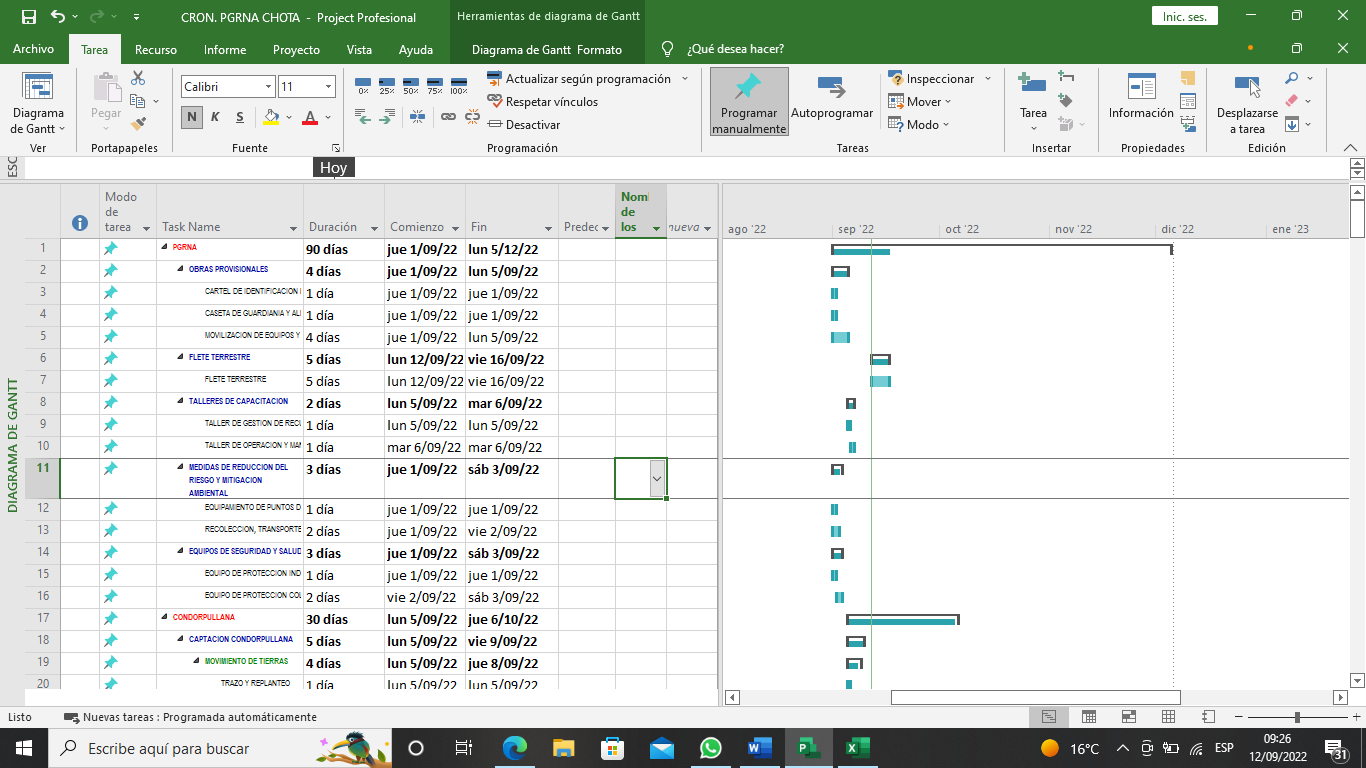 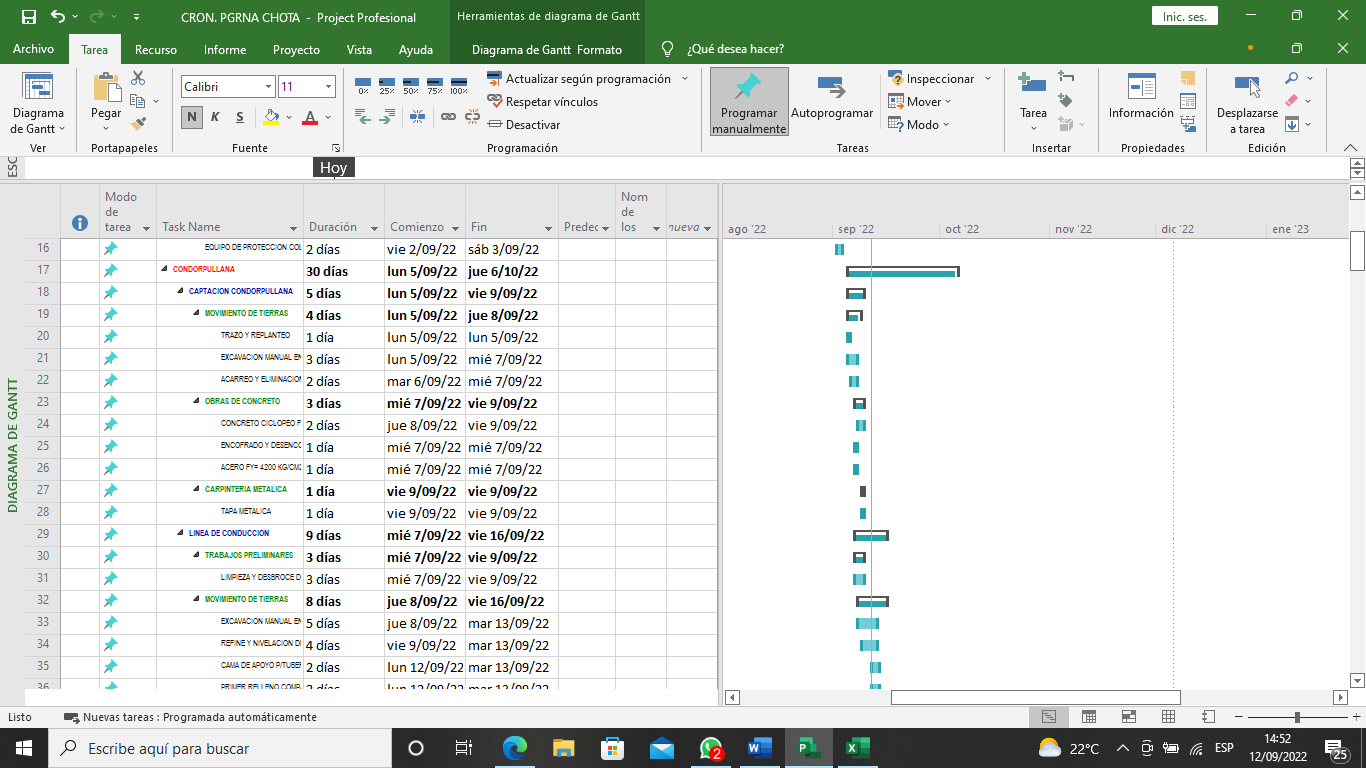 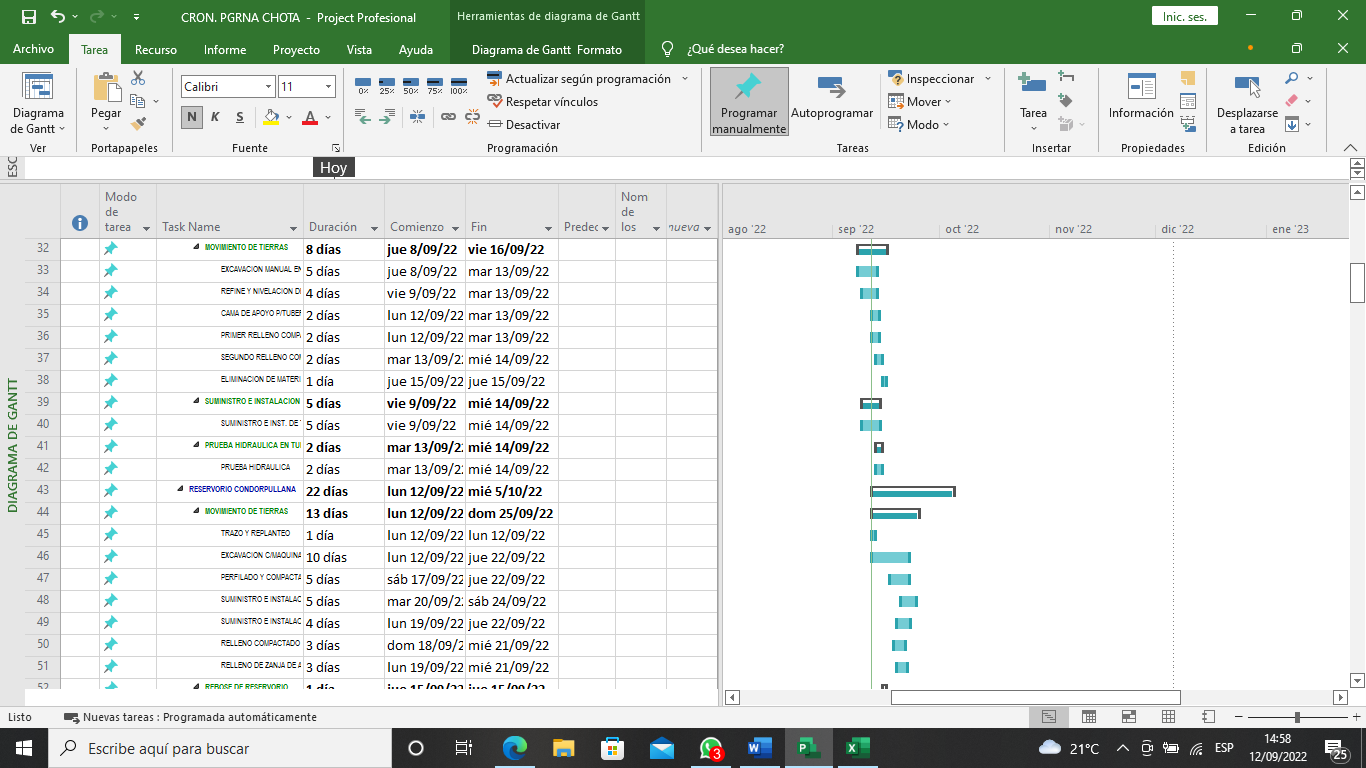 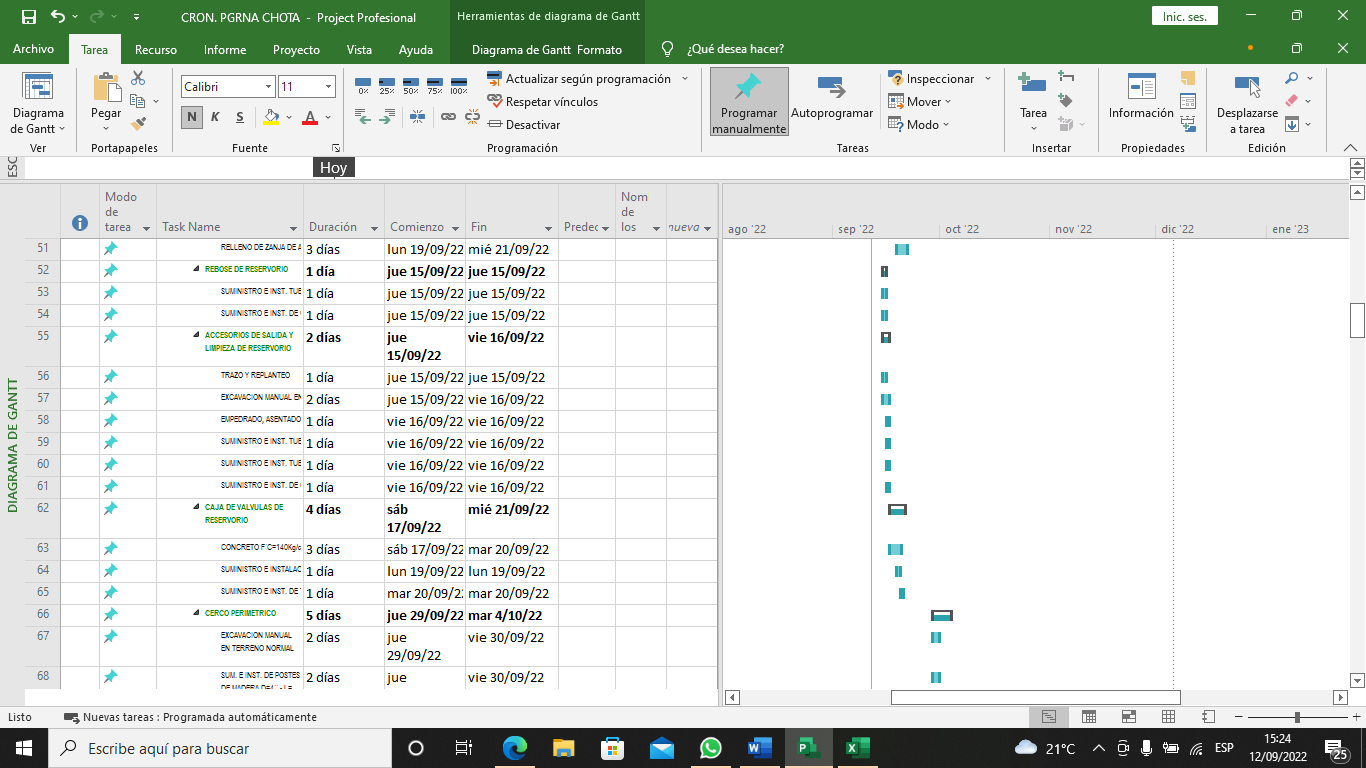 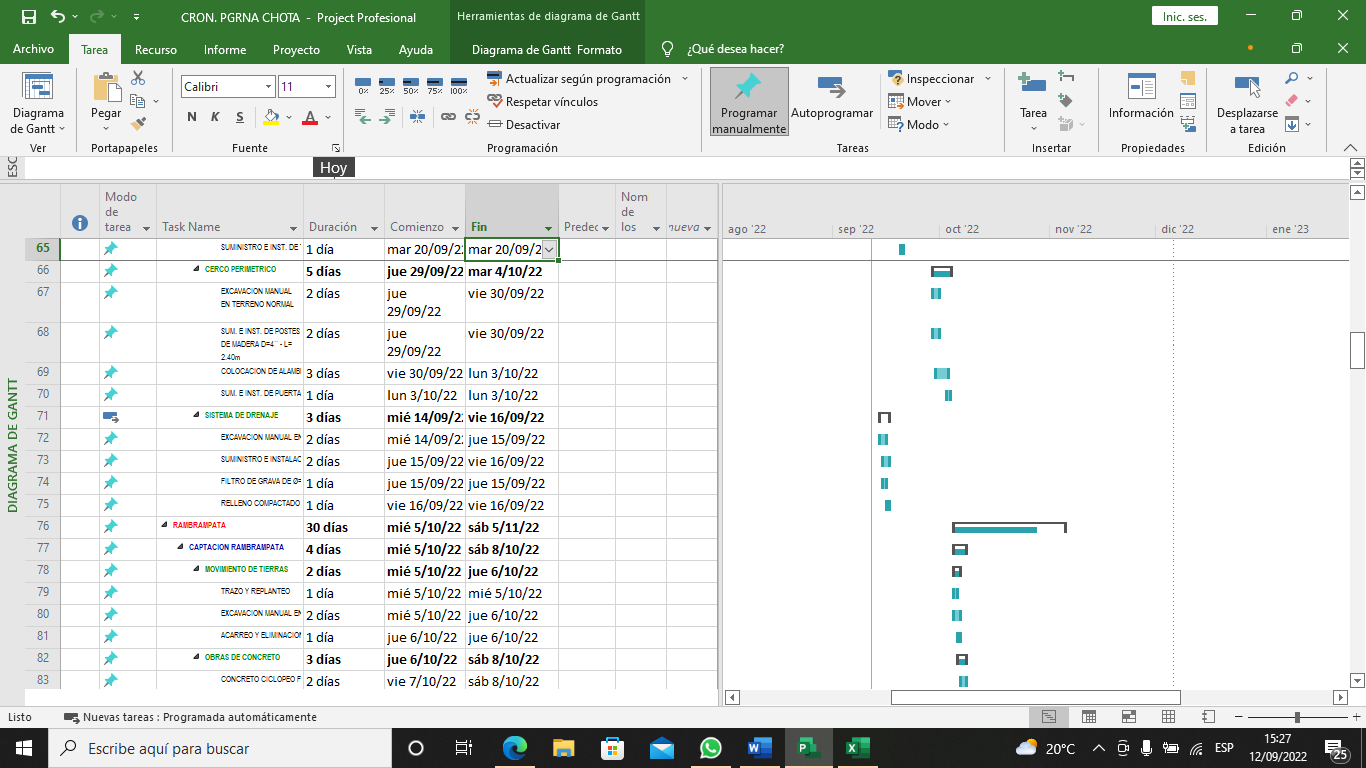 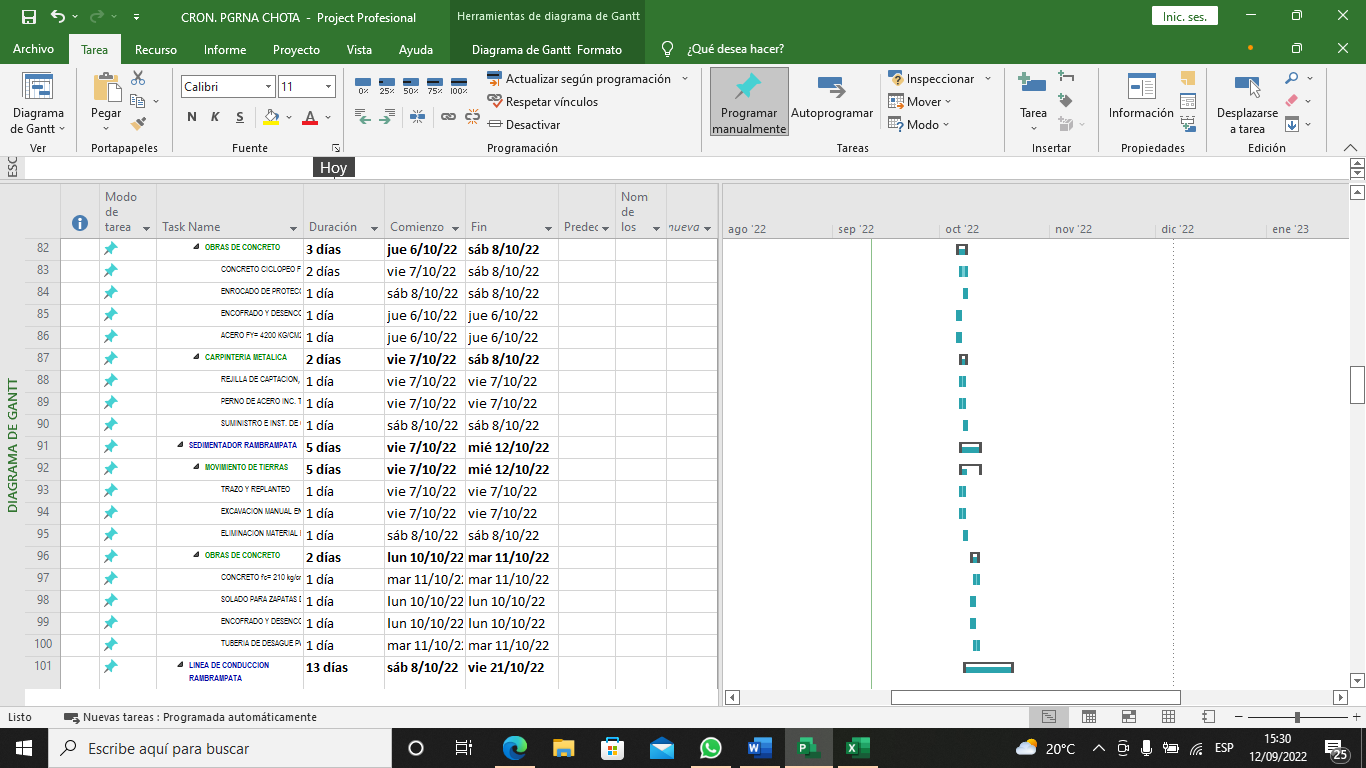 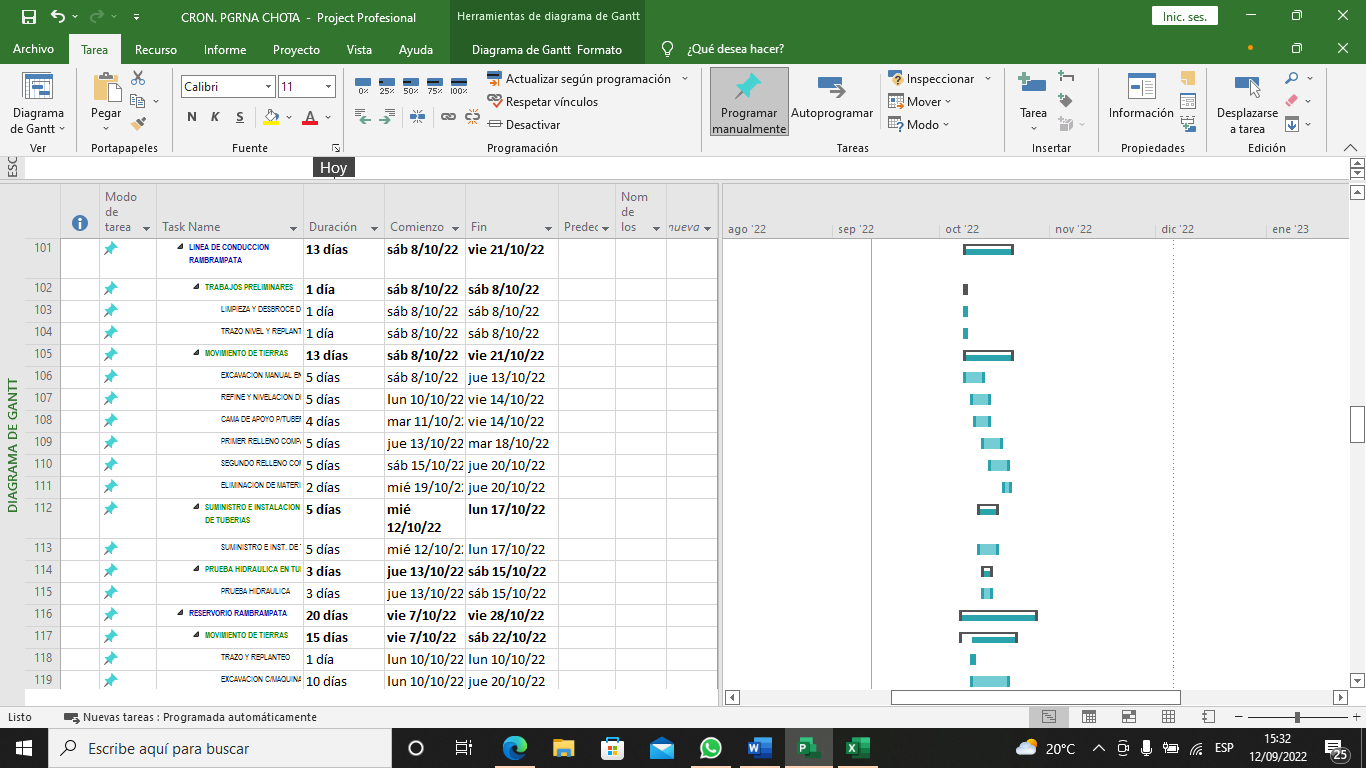 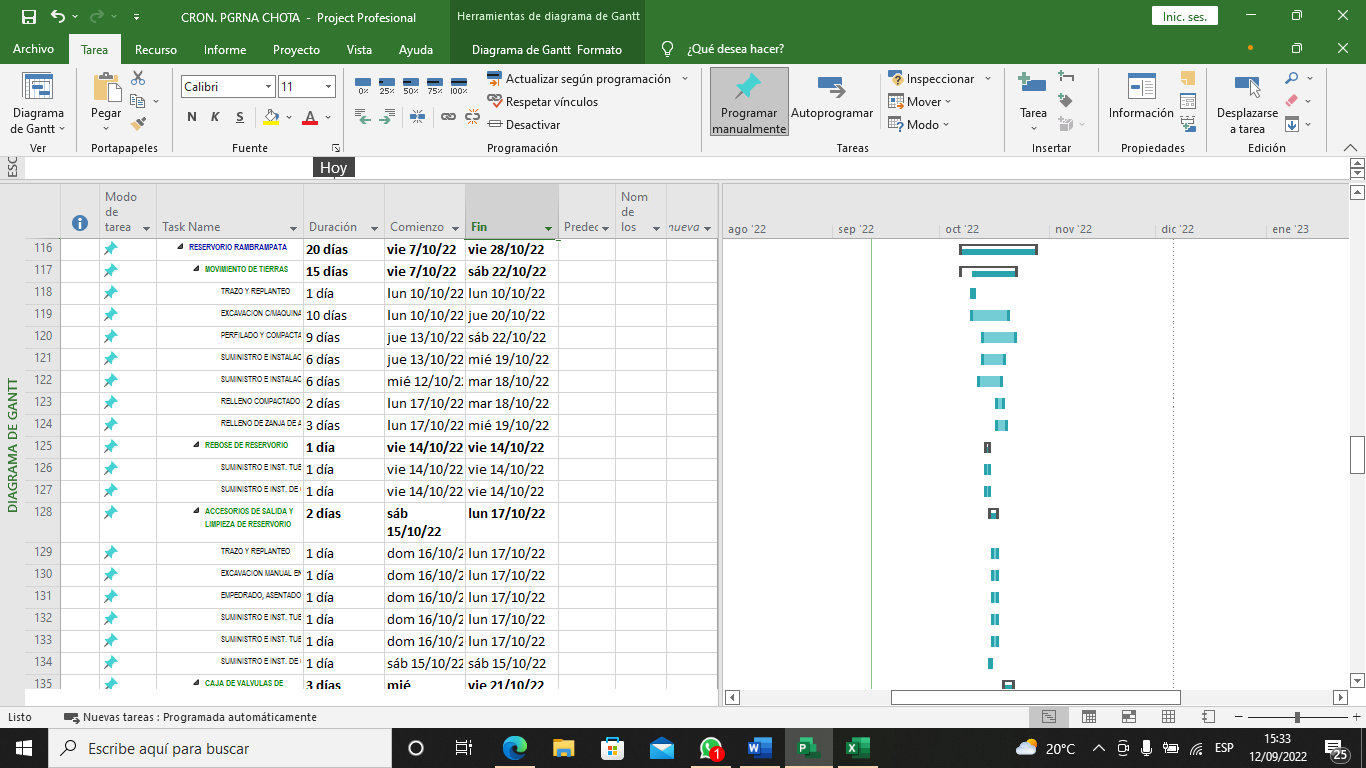 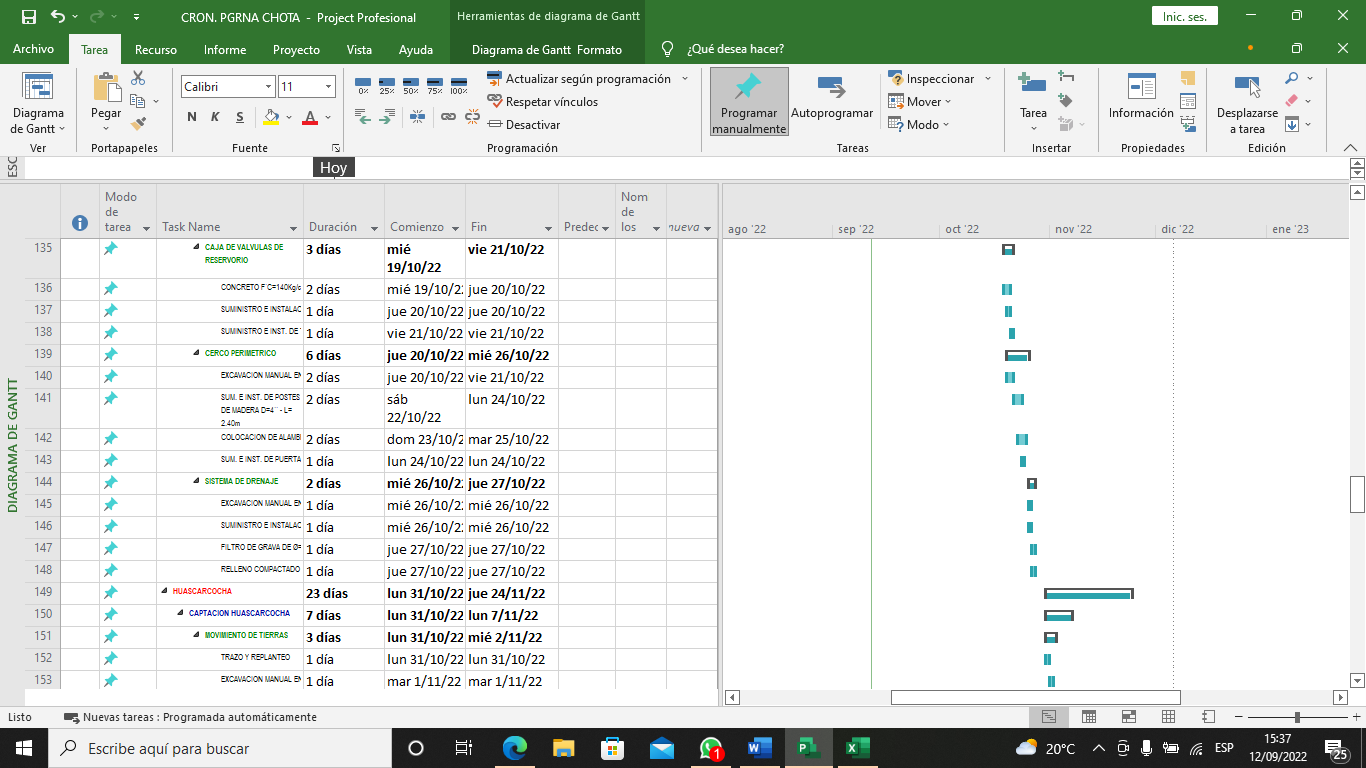 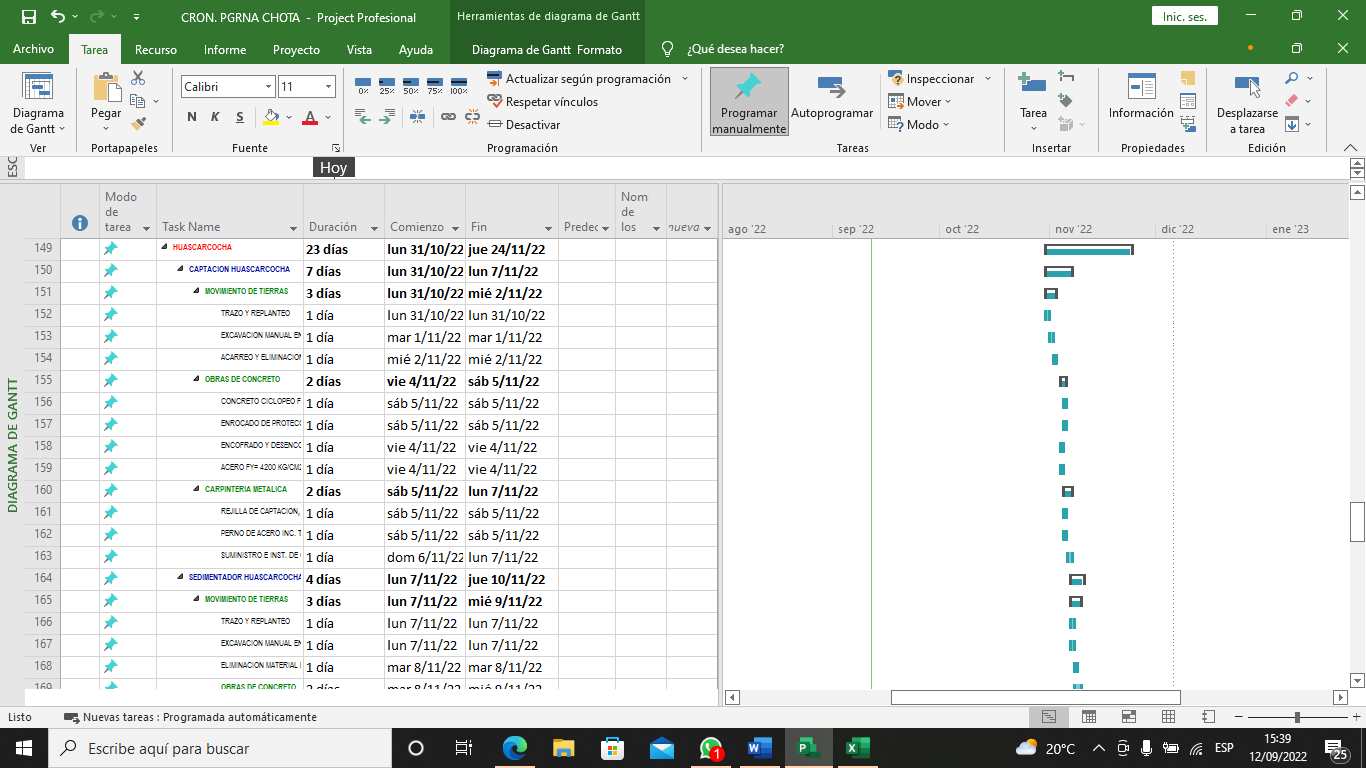 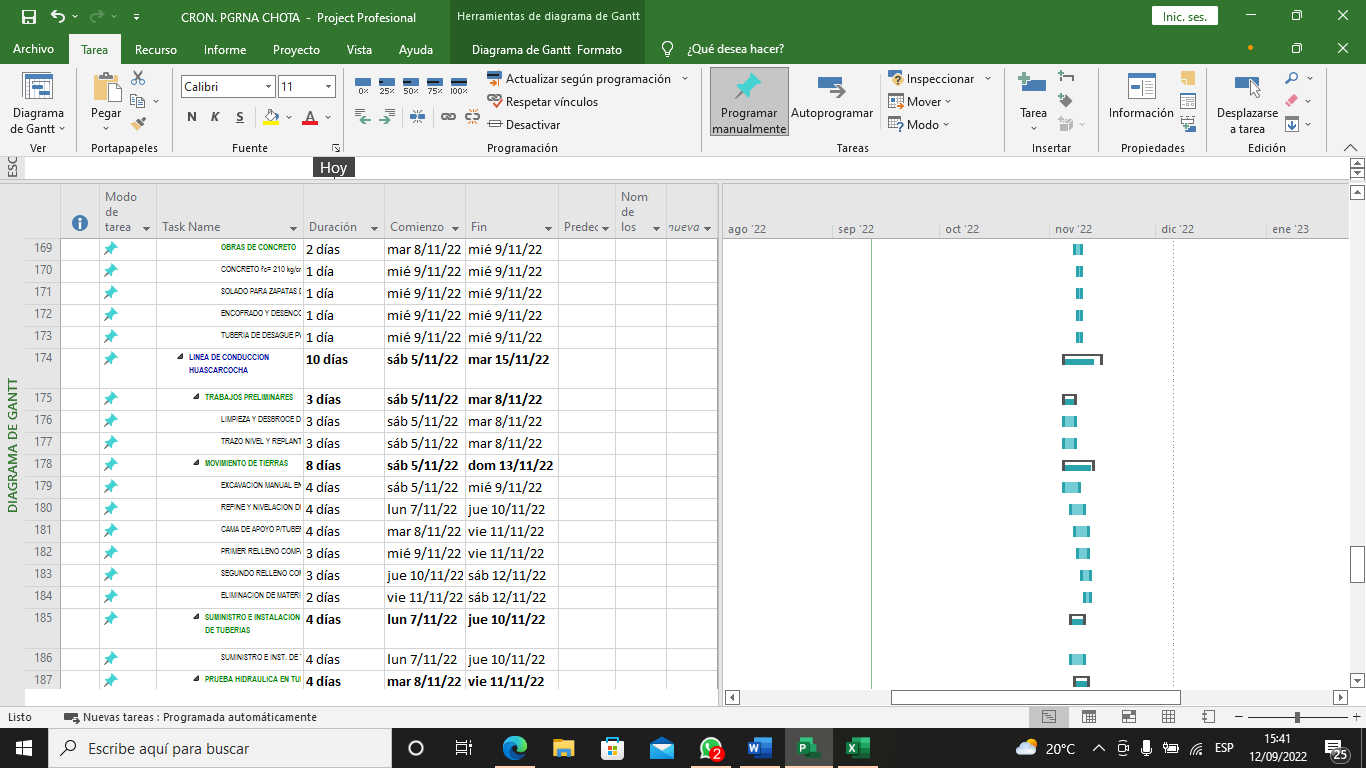 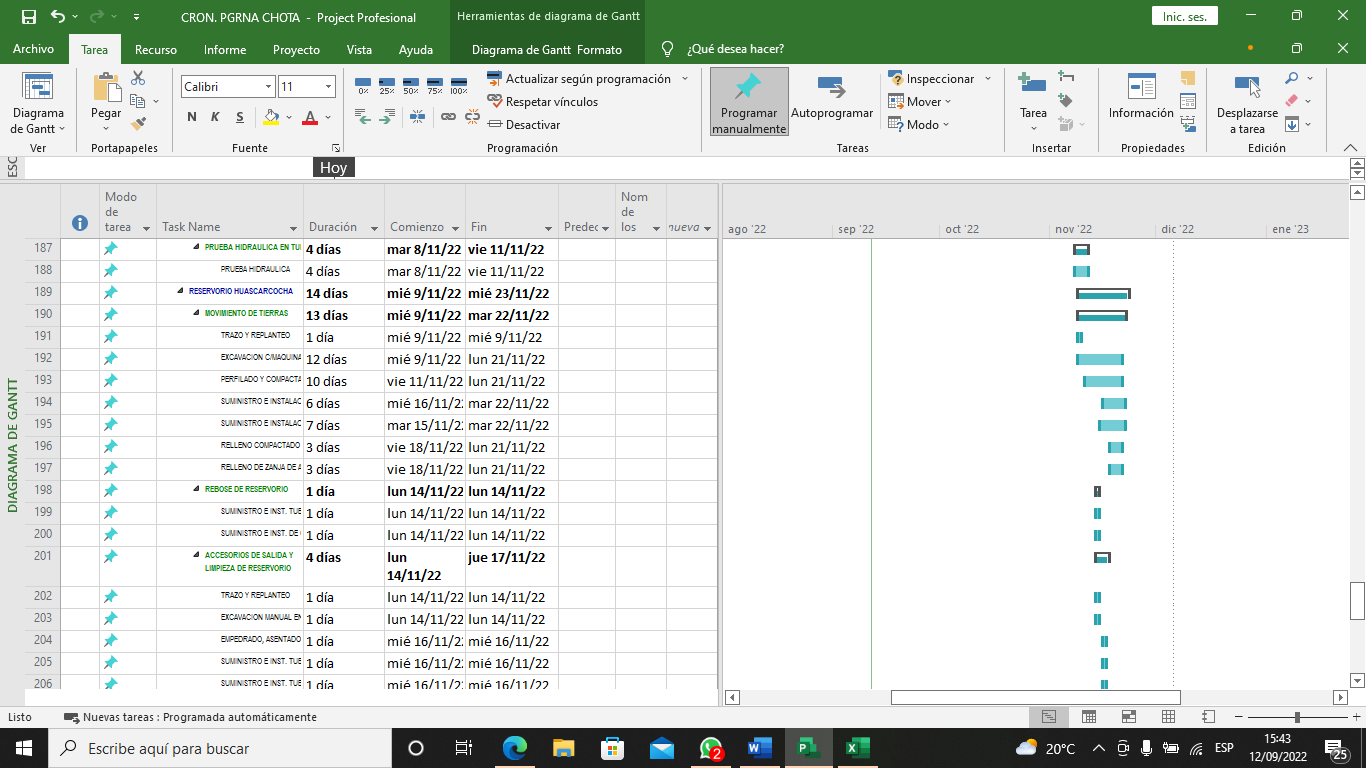 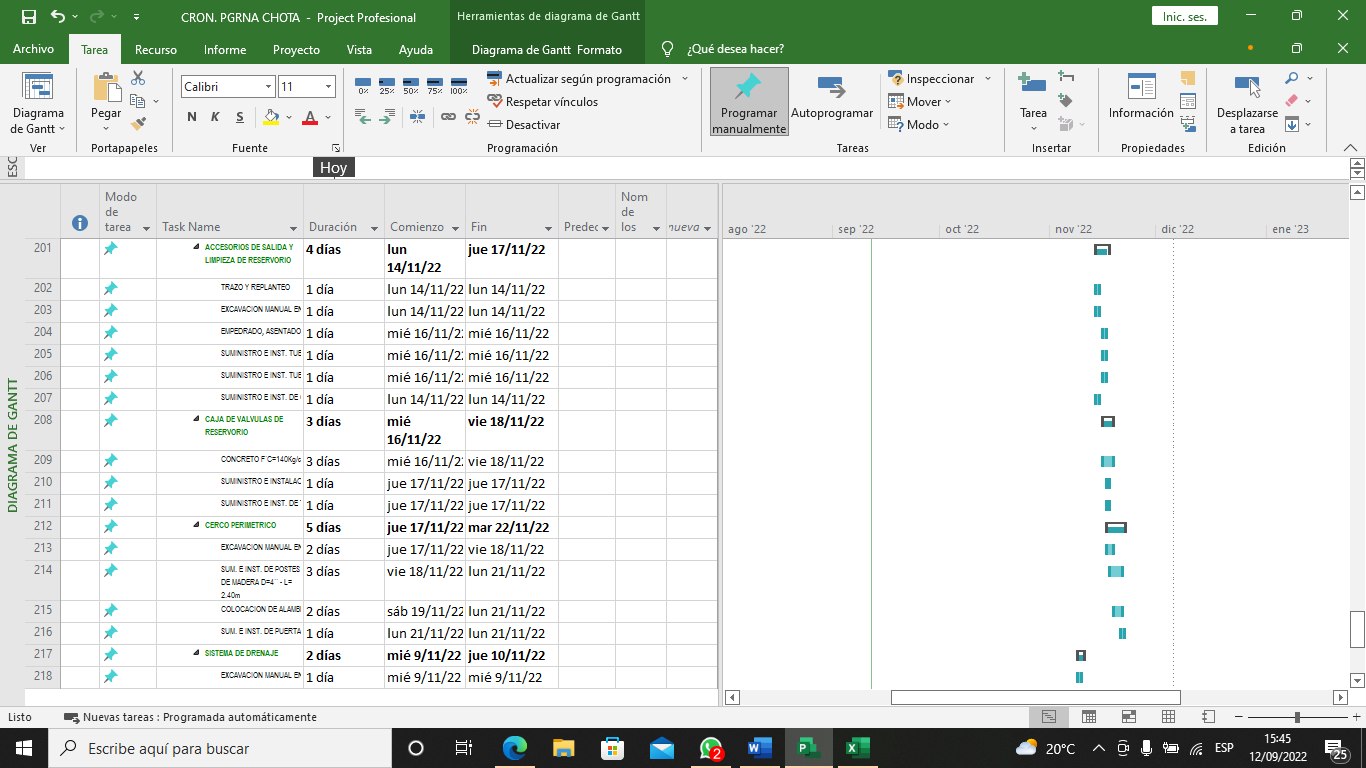 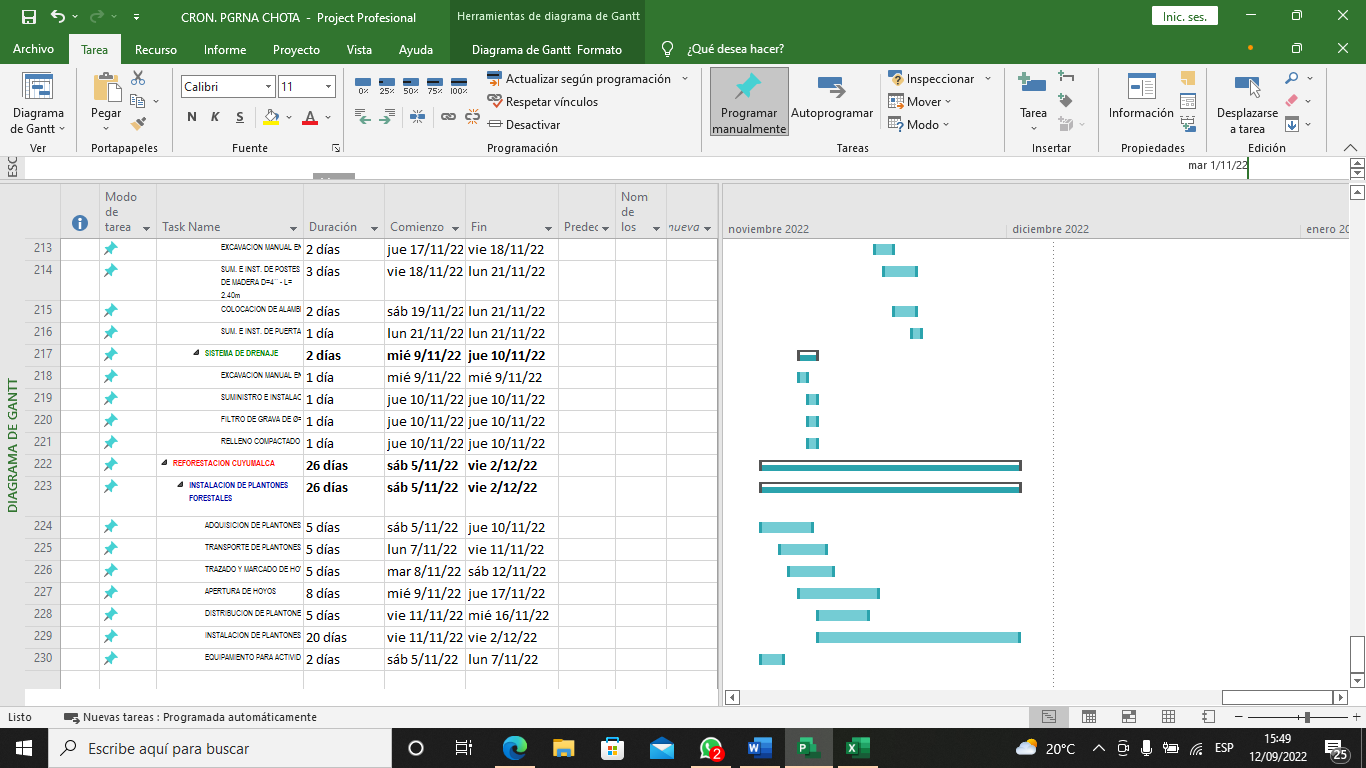 PENALIDADESPenalidad por Mora en la ejecución de la prestación:Si el contratista incurre en retraso injustificado en la ejecución de las prestaciones objeto del contrato, LA ENTIDAD le aplica automáticamente una penalidad por mora por cada día de atraso, de acuerdo a la siguiente fórmula:Donde:F = 0.25 para plazos mayores a sesenta (60) días o;F = 0.40 para plazos menores o iguales a sesenta (60) días.El retraso se justifica a través de la solicitud de ampliación de plazo debidamente aprobado. Adicionalmente, se considera justificado el retraso y en consecuencia no se aplica penalidad, cuando EL CONTRATISTA acredite, de modo objetivamente sustentado, que el mayor tiempo transcurrido no le resulta imputable. En este último caso la calificación del retraso como justificado por parte de LA ENTIDAD no da lugar al pago de gastos generales ni costos directos de ningún tipo, conforme el numeral 162.5 del artículo 162 del Reglamento de la Ley de Contrataciones del Estado.Este tipo de penalidad puede alcanzar un monto máximo equivalente al diez por ciento (10%) del monto del contrato vigente.Cuando se llegue a cubrir el monto máximo de la penalidad por mora, LA ENTIDAD puede resolver el contrato por incumplimiento.CONFIDENCIALIDAD DE LA INFORMACIÓN El proveedor del presente servicio se compromete y obliga a no difundir a terceros la información obtenida, bajo responsabilidad de las acciones legales pertinentes por parte de la entidad, en caso suceda lo contrario.Toda la información y/o documentación generada como parte del servicio será de propiedad exclusiva de la entidad, no pudiendo el consultor utilizarla fuera del presente servicio.SEGURIDAD Y SALUD OCUPACIONALEl contratista es el responsable directo y absoluto de las actividades que realizará, debiendo responder por el servicio brindado; asimismo, se compromete a cumplir y respetar cada una de las medidas de seguridad previstas en el Protocolo para la Implementación de Medidas de Vigilancia Prevención y Control Frente al COVID 19, de cumplimiento obligatorio.AFECTACIÓN PRESUPUESTALEste servicio será afectado a la fuente de financiamiento del Plan de Gestión de Recursos Naturales “Plan de gestión de recursos naturales en construcción de reservorios en el ámbito de ejecución de planes de negocio de las organizaciones de pequeños productores del distrito de Chota, provincia de chota, departamento de Cajamarca”, gestionado mediante Contrato de donación cargo entre la Asociación Productores Agropecuarios El Condor Alto Condorpullana y el NEC Proyecto Avanzar Rural.ANTICORRUPCIÓN“EL CONTRATISTA declara y garantiza no haber, directa o indirectamente, o tratándose de una persona jurídica a través de sus socios, integrantes de los órganos de administración, apoderados, representantes legales, funcionarios, asesores o personas vinculadas a las que se refiere el artículo 7 del Reglamento de la Ley de Contrataciones del Estado, ofrecido, negociado o efectuado, cualquier pago o, en general, cualquier beneficio o incentivo ilegal en relación con el contrato. Asimismo, EL CONTRATISTA se obliga a conducirse en todo momento con honestidad, probidad, veracidad e integridad y de no cometer actos ilegales o de corrupción, directa o indirectamente o a través de sus socios, accionistas, participacionistas, integrantes de los órganos de administración, apoderados, representantes legales, funcionarios, asesores y personas vinculadas a las que se refiere el artículo 7 del Reglamento de la Ley de Contrataciones del Estado. Además, EL CONTRATISTA se compromete a i) comunicar a las autoridades competentes, de manera directa y oportuna, cualquier acto o conducta ilícita o corrupta de la que tuviera conocimiento; y ii) adoptar medidas técnicas, organizativas y/o de personal apropiadas para evitar los referidos actos o prácticas.N°OPPNombre de la OPPLínea Productiva/ProductoMHN° Familias1LíderAsociación de Productores Agropecuarios El Cóndor Alto CondorpullanaAnimales menores (cuy)78152SociaAsociación Agraria Alizo Puquio Animales menores (cuy)88163SociaAsociación de Productores de Agropecuarios AGROIDESA – CHOTAAnimales menores (cuy)812204SociaAsociación de Productores Agropecuarios los Emprendedores de Huascarcocha CuyumalcaAnimales menores (cuy)13518TOTALTOTALTOTALTOTAL363369UBICACIÓNUBICACIÓN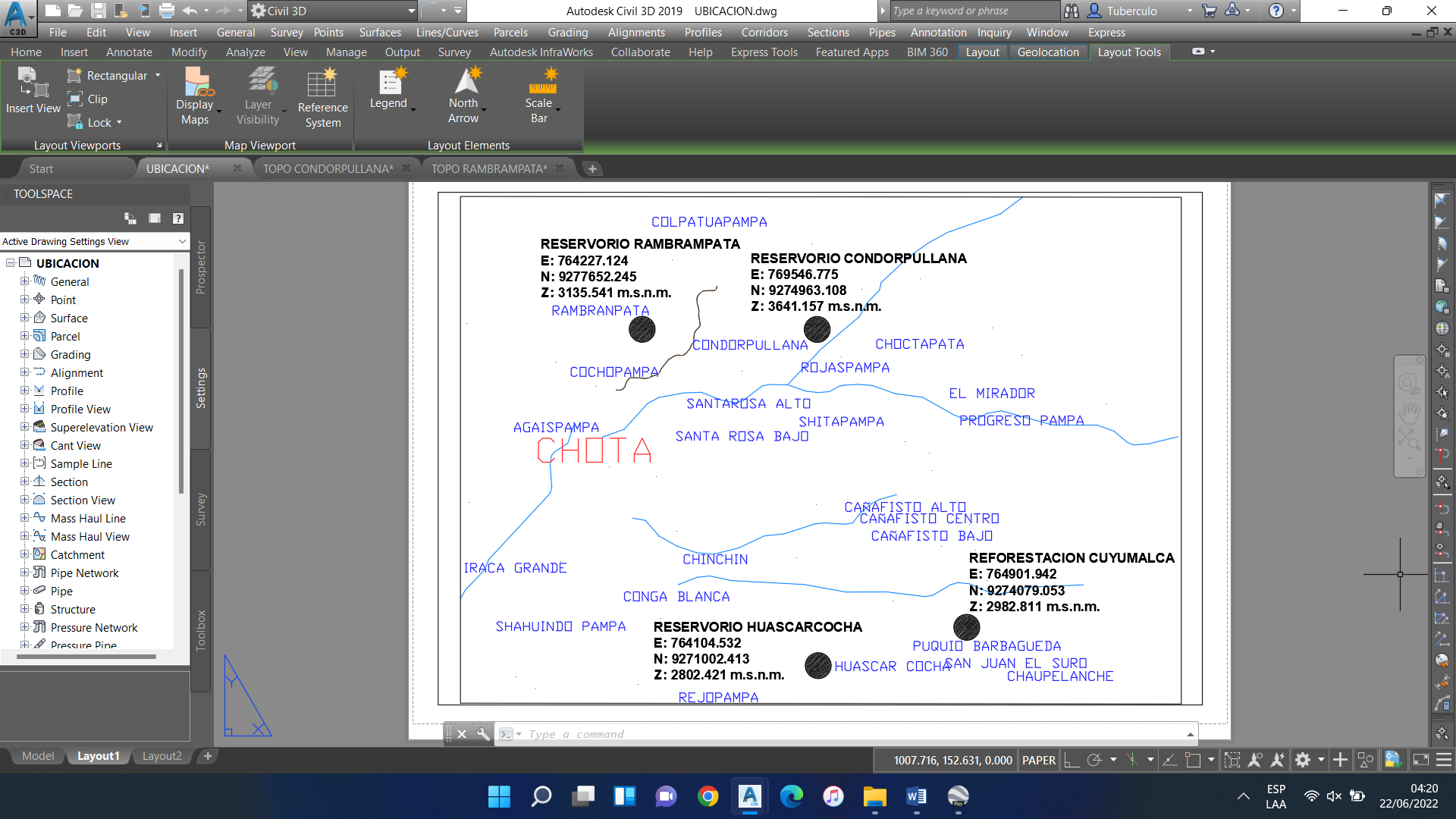 Región:CajamarcaProvincia:ChotaDistrito:ChotaCentro Poblado:Condorpullana, Rambrampata, Huascarcocha y Puquio-CuyumalcaLOCALIZACIÓN CCPP (UTM)LOCALIZACIÓN CCPP (UTM)Este 769546.775Norte9274963.108Cota2,500.00 – 3400.00CLIMA: TempladoCLIMA: TempladoTEMPERATURA: TEMPERATURA: MAX: 25ºMIN: 5ºVolumen (m3): 2,000m3, 1250m3 y 800m3Volumen (m3): 2,000m3, 1250m3 y 800m3PGRNACaptación de tubería de reboce de reservorio (caja de reunión) Captación de agua de sequía – cosecha de aguaCanal de DerivaciónDesarenadorLíneas de aducciónReservorio con geomembrana + geotextilCanal de PurgaVálvula de control Accesorios de limpiezaCerco PerimétricoFlete terrestre hasta el lugar de la obraCapacitación en Gestión de Recursos Hídricos y operación y mantenimiento de reservorios.Supervisión técnicaMitigación ambiental.DESCRIPCIÓNUNIDADCANTIDADPARTICIPANTESHORASTaller de gestión de recursos hídricosTaller1694DESCRIPCIÓNUNIDADCANTIDADPARTICIPANTESHORASTaller de operación y mantenimiento de reservoriosTaller1594ALIADOSRESPOSABILIDADES YCOMPROMISOS Cuatro (04) Asociaciones de Pequeños Productores (OPPs)- Asumir el compromiso para la Operación y Mantenimiento del PGRNA.- Aportar con la mano de obra no calificada y materiales de la zona.Avanzar Rural - Ministerio de Desarrollo Agrario y Riego - Aporte financiero para la ejecución del proyecto.- Supervisión permanente de la ejecución del PGRNA con personal de plantaFormación AcadémicaFormación AcadémicaFormación AcadémicaFormación AcadémicaNivel Grado o TituloFormación AcadémicaFormación AcadémicaAcreditaciónTítulo ProfesionalIngeniero Agrícola y/o Agrónomo y/o civilIngeniero Agrícola y/o Agrónomo y/o civilSe verificará en el portal web de la Superintendencia Nacional de Educación Superior Universitaria – SUNEDU.La colegiatura y habilitación se requerirá para el inicio de suparticipación efectiva en la ejecución de la prestación.ExperienciaExperienciaExperienciaExperienciaCargo desempeñadoTipo	deExperienciaTiempo deExperienciaAcreditación de ExperienciaJefe de Proyecto en ejecución de proyecto en infraestructuras de riegos, recursos hídricos, proyectos de siembra y cosecha de agua – construcciones de reservorios y afines.Con experiencia como supervisor de obra o proyectos; residente de obra o proyectos, inspector de obra en manejo de recursos naturales, gestión de riesgos y manejo de; infraestructuras de riegos, construcción de reservorios, recursos hídricosNo menor de 36 meses en proyectos u obras de inversión pública y privada.La experiencia deberá ser acreditada mediante Certificados, Constancias y/o Contratos u orden de servicio con su respectiva conformidad, o cualquier otro documento que acredite fehacientemente el perfil solicitado.Formación AcadémicaFormación AcadémicaFormación AcadémicaFormación AcadémicaNivel Grado o TituloFormación AcadémicaFormación AcadémicaAcreditaciónTítulo ProfesionalIngeniero agrónomo y/o agrícola y/o afinesIngeniero agrónomo y/o agrícola y/o afinesSe verificará en el portal web de la Superintendencia Nacional de Educación Superior Universitaria – SUNEDU.La colegiatura y habilitación se requerirá para el inicio de su participación efectiva en la ejecución de la prestación.ExperienciaExperienciaExperienciaExperienciaCargo desempeñadoTipo	deExperienciaTiempo	deExperienciaacreditación de ExperienciaProfesional en capacitación en gestión de recursos hídricos y/o afineshabilidades en metodologías participativas para fortalecimiento de capacidades con poblaciones rurales (hombres, mujeres, jóvenes) en manejo de recursos naturales, recursos hídricos e infraestructura de riegos.Experiencia no menor de 18 meses en proyectos u obras.La experiencia deberá ser acreditada mediante Certificados, Constancias y/o Contratos u orden de servicio con su respectiva conformidad, o cualquier otro documento que acredite fehacientemente el perfil solicitado. Formación AcadémicaFormación AcadémicaFormación AcadémicaFormación AcadémicaNivel Grado o TituloFormación AcadémicaFormación AcadémicaAcreditaciónTítulo ProfesionalIngeniero agrícola y/o agrónomo y/o afines Ingeniero agrícola y/o agrónomo y/o afines Se verificará en el portal web de la Superintendencia Nacional de Educación Superior Universitaria – SUNEDU.La colegiatura y habilitación se requerirá para el inicio de su participación efectiva en la ejecución de la prestación.ExperienciaExperienciaExperienciaExperienciaCargo desempeñadoTipo	deExperienciaTiempodeExperienciaacreditación de ExperienciaProfesional en operación y mantenimiento de reservorios y/o afineshabilidades en metodologías participativas para fortalecimiento de capacidades con poblaciones rurales (hombres, mujeres, jóvenes) en manejo de recursos naturales, recursos hídricos e infraestructura de riegos.Experiencia no menor de 18 meses en proyectos u obras.La experiencia deberá ser acreditada mediante Certificados, Constancias y/o Contratos u orden de servicio con su respectiva conformidad, o cualquier otro documento que acredite fehacientemente el perfil solicitado. Formación AcadémicaFormación AcadémicaFormación AcadémicaFormación AcadémicaNivel Grado o TituloFormación AcadémicaFormación AcadémicaAcreditaciónTítulo ProfesionalIngeniero forestal y/o agrónomo  Ingeniero forestal y/o agrónomo  Se verificará en el portal web de la Superintendencia Nacional de Educación Superior Universitaria – SUNEDU.La colegiatura y habilitación se requerirá para el inicio de su participación efectiva en la ejecución de la prestación.ExperienciaExperienciaExperienciaExperienciaCargo desempeñadoTipo	deExperienciaTiempo	deExperienciaacreditación de ExperienciaProfesional con conocimientos en instalación de especies forestalesExperiencia en instalación de plantaciones forestales para la instalación macizos forestales con participación de (hombres, mujeres, jóvenes) Experiencia no menor de 18 meses en proyectos u obras.La experiencia deberá ser acreditada mediante Certificados, Constancias y/o Contratos u orden de servicio con su respectiva conformidad, o cualquier otro documento que acredite fehacientemente el perfil solicitado. PresupuestoPresupuestoPresupuestoPresupuestoPresupuestoPresupuestoPresupuestoPresupuestoPresupuestoPresupuestoPresupuestoPresupuestoPresupuestoPresupuestoPresupuestoPresupuestoPresupuestoPresupuestoPresupuestoPresupuestoPresupuestoPresupuestoPresupuestoPresupuesto090100909010090901009Plan de Gestión de Recursos Naturales para el mejoramiento de la Disponibilidad hídrica mediante la construcción de 03 Reservorios en los Centros Poblados Condorpullana, Rambrampata, Huascarcocha y Reforestación en el C.P. Puquio - Cuyumalca del DistPlan de Gestión de Recursos Naturales para el mejoramiento de la Disponibilidad hídrica mediante la construcción de 03 Reservorios en los Centros Poblados Condorpullana, Rambrampata, Huascarcocha y Reforestación en el C.P. Puquio - Cuyumalca del DistPlan de Gestión de Recursos Naturales para el mejoramiento de la Disponibilidad hídrica mediante la construcción de 03 Reservorios en los Centros Poblados Condorpullana, Rambrampata, Huascarcocha y Reforestación en el C.P. Puquio - Cuyumalca del DistPlan de Gestión de Recursos Naturales para el mejoramiento de la Disponibilidad hídrica mediante la construcción de 03 Reservorios en los Centros Poblados Condorpullana, Rambrampata, Huascarcocha y Reforestación en el C.P. Puquio - Cuyumalca del DistPlan de Gestión de Recursos Naturales para el mejoramiento de la Disponibilidad hídrica mediante la construcción de 03 Reservorios en los Centros Poblados Condorpullana, Rambrampata, Huascarcocha y Reforestación en el C.P. Puquio - Cuyumalca del DistPlan de Gestión de Recursos Naturales para el mejoramiento de la Disponibilidad hídrica mediante la construcción de 03 Reservorios en los Centros Poblados Condorpullana, Rambrampata, Huascarcocha y Reforestación en el C.P. Puquio - Cuyumalca del DistPlan de Gestión de Recursos Naturales para el mejoramiento de la Disponibilidad hídrica mediante la construcción de 03 Reservorios en los Centros Poblados Condorpullana, Rambrampata, Huascarcocha y Reforestación en el C.P. Puquio - Cuyumalca del DistPlan de Gestión de Recursos Naturales para el mejoramiento de la Disponibilidad hídrica mediante la construcción de 03 Reservorios en los Centros Poblados Condorpullana, Rambrampata, Huascarcocha y Reforestación en el C.P. Puquio - Cuyumalca del DistPlan de Gestión de Recursos Naturales para el mejoramiento de la Disponibilidad hídrica mediante la construcción de 03 Reservorios en los Centros Poblados Condorpullana, Rambrampata, Huascarcocha y Reforestación en el C.P. Puquio - Cuyumalca del DistPlan de Gestión de Recursos Naturales para el mejoramiento de la Disponibilidad hídrica mediante la construcción de 03 Reservorios en los Centros Poblados Condorpullana, Rambrampata, Huascarcocha y Reforestación en el C.P. Puquio - Cuyumalca del DistPlan de Gestión de Recursos Naturales para el mejoramiento de la Disponibilidad hídrica mediante la construcción de 03 Reservorios en los Centros Poblados Condorpullana, Rambrampata, Huascarcocha y Reforestación en el C.P. Puquio - Cuyumalca del DistPlan de Gestión de Recursos Naturales para el mejoramiento de la Disponibilidad hídrica mediante la construcción de 03 Reservorios en los Centros Poblados Condorpullana, Rambrampata, Huascarcocha y Reforestación en el C.P. Puquio - Cuyumalca del DistPlan de Gestión de Recursos Naturales para el mejoramiento de la Disponibilidad hídrica mediante la construcción de 03 Reservorios en los Centros Poblados Condorpullana, Rambrampata, Huascarcocha y Reforestación en el C.P. Puquio - Cuyumalca del DistPlan de Gestión de Recursos Naturales para el mejoramiento de la Disponibilidad hídrica mediante la construcción de 03 Reservorios en los Centros Poblados Condorpullana, Rambrampata, Huascarcocha y Reforestación en el C.P. Puquio - Cuyumalca del DistPlan de Gestión de Recursos Naturales para el mejoramiento de la Disponibilidad hídrica mediante la construcción de 03 Reservorios en los Centros Poblados Condorpullana, Rambrampata, Huascarcocha y Reforestación en el C.P. Puquio - Cuyumalca del DistPlan de Gestión de Recursos Naturales para el mejoramiento de la Disponibilidad hídrica mediante la construcción de 03 Reservorios en los Centros Poblados Condorpullana, Rambrampata, Huascarcocha y Reforestación en el C.P. Puquio - Cuyumalca del DistPlan de Gestión de Recursos Naturales para el mejoramiento de la Disponibilidad hídrica mediante la construcción de 03 Reservorios en los Centros Poblados Condorpullana, Rambrampata, Huascarcocha y Reforestación en el C.P. Puquio - Cuyumalca del DistPlan de Gestión de Recursos Naturales para el mejoramiento de la Disponibilidad hídrica mediante la construcción de 03 Reservorios en los Centros Poblados Condorpullana, Rambrampata, Huascarcocha y Reforestación en el C.P. Puquio - Cuyumalca del DistPlan de Gestión de Recursos Naturales para el mejoramiento de la Disponibilidad hídrica mediante la construcción de 03 Reservorios en los Centros Poblados Condorpullana, Rambrampata, Huascarcocha y Reforestación en el C.P. Puquio - Cuyumalca del DistPlan de Gestión de Recursos Naturales para el mejoramiento de la Disponibilidad hídrica mediante la construcción de 03 Reservorios en los Centros Poblados Condorpullana, Rambrampata, Huascarcocha y Reforestación en el C.P. Puquio - Cuyumalca del DistPlan de Gestión de Recursos Naturales para el mejoramiento de la Disponibilidad hídrica mediante la construcción de 03 Reservorios en los Centros Poblados Condorpullana, Rambrampata, Huascarcocha y Reforestación en el C.P. Puquio - Cuyumalca del DistPlan de Gestión de Recursos Naturales para el mejoramiento de la Disponibilidad hídrica mediante la construcción de 03 Reservorios en los Centros Poblados Condorpullana, Rambrampata, Huascarcocha y Reforestación en el C.P. Puquio - Cuyumalca del DistPlan de Gestión de Recursos Naturales para el mejoramiento de la Disponibilidad hídrica mediante la construcción de 03 Reservorios en los Centros Poblados Condorpullana, Rambrampata, Huascarcocha y Reforestación en el C.P. Puquio - Cuyumalca del DistPlan de Gestión de Recursos Naturales para el mejoramiento de la Disponibilidad hídrica mediante la construcción de 03 Reservorios en los Centros Poblados Condorpullana, Rambrampata, Huascarcocha y Reforestación en el C.P. Puquio - Cuyumalca del DistPlan de Gestión de Recursos Naturales para el mejoramiento de la Disponibilidad hídrica mediante la construcción de 03 Reservorios en los Centros Poblados Condorpullana, Rambrampata, Huascarcocha y Reforestación en el C.P. Puquio - Cuyumalca del DistPlan de Gestión de Recursos Naturales para el mejoramiento de la Disponibilidad hídrica mediante la construcción de 03 Reservorios en los Centros Poblados Condorpullana, Rambrampata, Huascarcocha y Reforestación en el C.P. Puquio - Cuyumalca del DistPlan de Gestión de Recursos Naturales para el mejoramiento de la Disponibilidad hídrica mediante la construcción de 03 Reservorios en los Centros Poblados Condorpullana, Rambrampata, Huascarcocha y Reforestación en el C.P. Puquio - Cuyumalca del DistPlan de Gestión de Recursos Naturales para el mejoramiento de la Disponibilidad hídrica mediante la construcción de 03 Reservorios en los Centros Poblados Condorpullana, Rambrampata, Huascarcocha y Reforestación en el C.P. Puquio - Cuyumalca del DistPlan de Gestión de Recursos Naturales para el mejoramiento de la Disponibilidad hídrica mediante la construcción de 03 Reservorios en los Centros Poblados Condorpullana, Rambrampata, Huascarcocha y Reforestación en el C.P. Puquio - Cuyumalca del DistPlan de Gestión de Recursos Naturales para el mejoramiento de la Disponibilidad hídrica mediante la construcción de 03 Reservorios en los Centros Poblados Condorpullana, Rambrampata, Huascarcocha y Reforestación en el C.P. Puquio - Cuyumalca del DistPlan de Gestión de Recursos Naturales para el mejoramiento de la Disponibilidad hídrica mediante la construcción de 03 Reservorios en los Centros Poblados Condorpullana, Rambrampata, Huascarcocha y Reforestación en el C.P. Puquio - Cuyumalca del DistPlan de Gestión de Recursos Naturales para el mejoramiento de la Disponibilidad hídrica mediante la construcción de 03 Reservorios en los Centros Poblados Condorpullana, Rambrampata, Huascarcocha y Reforestación en el C.P. Puquio - Cuyumalca del DistPlan de Gestión de Recursos Naturales para el mejoramiento de la Disponibilidad hídrica mediante la construcción de 03 Reservorios en los Centros Poblados Condorpullana, Rambrampata, Huascarcocha y Reforestación en el C.P. Puquio - Cuyumalca del DistPlan de Gestión de Recursos Naturales para el mejoramiento de la Disponibilidad hídrica mediante la construcción de 03 Reservorios en los Centros Poblados Condorpullana, Rambrampata, Huascarcocha y Reforestación en el C.P. Puquio - Cuyumalca del DistPlan de Gestión de Recursos Naturales para el mejoramiento de la Disponibilidad hídrica mediante la construcción de 03 Reservorios en los Centros Poblados Condorpullana, Rambrampata, Huascarcocha y Reforestación en el C.P. Puquio - Cuyumalca del DistPlan de Gestión de Recursos Naturales para el mejoramiento de la Disponibilidad hídrica mediante la construcción de 03 Reservorios en los Centros Poblados Condorpullana, Rambrampata, Huascarcocha y Reforestación en el C.P. Puquio - Cuyumalca del DistPlan de Gestión de Recursos Naturales para el mejoramiento de la Disponibilidad hídrica mediante la construcción de 03 Reservorios en los Centros Poblados Condorpullana, Rambrampata, Huascarcocha y Reforestación en el C.P. Puquio - Cuyumalca del DistPlan de Gestión de Recursos Naturales para el mejoramiento de la Disponibilidad hídrica mediante la construcción de 03 Reservorios en los Centros Poblados Condorpullana, Rambrampata, Huascarcocha y Reforestación en el C.P. Puquio - Cuyumalca del DistPlan de Gestión de Recursos Naturales para el mejoramiento de la Disponibilidad hídrica mediante la construcción de 03 Reservorios en los Centros Poblados Condorpullana, Rambrampata, Huascarcocha y Reforestación en el C.P. Puquio - Cuyumalca del DistPlan de Gestión de Recursos Naturales para el mejoramiento de la Disponibilidad hídrica mediante la construcción de 03 Reservorios en los Centros Poblados Condorpullana, Rambrampata, Huascarcocha y Reforestación en el C.P. Puquio - Cuyumalca del DistPlan de Gestión de Recursos Naturales para el mejoramiento de la Disponibilidad hídrica mediante la construcción de 03 Reservorios en los Centros Poblados Condorpullana, Rambrampata, Huascarcocha y Reforestación en el C.P. Puquio - Cuyumalca del DistPlan de Gestión de Recursos Naturales para el mejoramiento de la Disponibilidad hídrica mediante la construcción de 03 Reservorios en los Centros Poblados Condorpullana, Rambrampata, Huascarcocha y Reforestación en el C.P. Puquio - Cuyumalca del DistPlan de Gestión de Recursos Naturales para el mejoramiento de la Disponibilidad hídrica mediante la construcción de 03 Reservorios en los Centros Poblados Condorpullana, Rambrampata, Huascarcocha y Reforestación en el C.P. Puquio - Cuyumalca del DistPlan de Gestión de Recursos Naturales para el mejoramiento de la Disponibilidad hídrica mediante la construcción de 03 Reservorios en los Centros Poblados Condorpullana, Rambrampata, Huascarcocha y Reforestación en el C.P. Puquio - Cuyumalca del DistPlan de Gestión de Recursos Naturales para el mejoramiento de la Disponibilidad hídrica mediante la construcción de 03 Reservorios en los Centros Poblados Condorpullana, Rambrampata, Huascarcocha y Reforestación en el C.P. Puquio - Cuyumalca del DistPlan de Gestión de Recursos Naturales para el mejoramiento de la Disponibilidad hídrica mediante la construcción de 03 Reservorios en los Centros Poblados Condorpullana, Rambrampata, Huascarcocha y Reforestación en el C.P. Puquio - Cuyumalca del DistPlan de Gestión de Recursos Naturales para el mejoramiento de la Disponibilidad hídrica mediante la construcción de 03 Reservorios en los Centros Poblados Condorpullana, Rambrampata, Huascarcocha y Reforestación en el C.P. Puquio - Cuyumalca del DistPlan de Gestión de Recursos Naturales para el mejoramiento de la Disponibilidad hídrica mediante la construcción de 03 Reservorios en los Centros Poblados Condorpullana, Rambrampata, Huascarcocha y Reforestación en el C.P. Puquio - Cuyumalca del DistPlan de Gestión de Recursos Naturales para el mejoramiento de la Disponibilidad hídrica mediante la construcción de 03 Reservorios en los Centros Poblados Condorpullana, Rambrampata, Huascarcocha y Reforestación en el C.P. Puquio - Cuyumalca del DistPlan de Gestión de Recursos Naturales para el mejoramiento de la Disponibilidad hídrica mediante la construcción de 03 Reservorios en los Centros Poblados Condorpullana, Rambrampata, Huascarcocha y Reforestación en el C.P. Puquio - Cuyumalca del DistPlan de Gestión de Recursos Naturales para el mejoramiento de la Disponibilidad hídrica mediante la construcción de 03 Reservorios en los Centros Poblados Condorpullana, Rambrampata, Huascarcocha y Reforestación en el C.P. Puquio - Cuyumalca del DistClienteClienteAVANZAR RURALAVANZAR RURALAVANZAR RURALAVANZAR RURALAVANZAR RURALAVANZAR RURALAVANZAR RURALAVANZAR RURALAVANZAR RURALAVANZAR RURALAVANZAR RURALCosto alCosto al12/07/202212/07/202212/07/202212/07/2022LugarLugarCAJAMARCA - CHOTA - CHOTACAJAMARCA - CHOTA - CHOTACAJAMARCA - CHOTA - CHOTACAJAMARCA - CHOTA - CHOTACAJAMARCA - CHOTA - CHOTACAJAMARCA - CHOTA - CHOTACAJAMARCA - CHOTA - CHOTACAJAMARCA - CHOTA - CHOTAItemItemDescripciónDescripciónUnd.Und.MetradoMetradoPrecio S/.Precio S/.Precio S/.Precio S/.Precio S/.Parcial S/.Parcial S/.010101PGRNAPGRNAPGRNAPGRNA18,194.6318,194.6301.0101.0101.01   OBRAS PROVISIONALES   OBRAS PROVISIONALES   OBRAS PROVISIONALES   OBRAS PROVISIONALES4,737.084,737.0801.01.0101.01.0101.01.01      CARTEL DE IDENTIFICACION DE LA OBRA DE 2.40 x 3.60 M      CARTEL DE IDENTIFICACION DE LA OBRA DE 2.40 x 3.60 M      CARTEL DE IDENTIFICACION DE LA OBRA DE 2.40 x 3.60 M      CARTEL DE IDENTIFICACION DE LA OBRA DE 2.40 x 3.60 Mundund1.001.00537.08537.08537.08537.08537.08537.08537.08537.0801.01.0201.01.0201.01.02      CASETA DE GUARDIANIA Y ALMACEN PROVISIONAL      CASETA DE GUARDIANIA Y ALMACEN PROVISIONAL      CASETA DE GUARDIANIA Y ALMACEN PROVISIONAL      CASETA DE GUARDIANIA Y ALMACEN PROVISIONALGLBGLB2.002.00600.00600.00600.00600.00600.00600.001,200.001,200.0001.01.0301.01.0301.01.03      MOVILIZACION DE EQUIPOS Y HERRAMIENTAS      MOVILIZACION DE EQUIPOS Y HERRAMIENTAS      MOVILIZACION DE EQUIPOS Y HERRAMIENTAS      MOVILIZACION DE EQUIPOS Y HERRAMIENTASGLBGLB1.001.003,000.003,000.003,000.003,000.003,000.003,000.003,000.003,000.0001.0201.0201.02   FLETE TERRESTRE   FLETE TERRESTRE   FLETE TERRESTRE   FLETE TERRESTRE6,035.836,035.8301.02.0101.02.0101.02.01      FLETE TERRESTRE      FLETE TERRESTRE      FLETE TERRESTRE      FLETE TERRESTREGLBGLB1.001.006,035.836,035.836,035.836,035.836,035.836,035.836,035.836,035.8301.0301.0301.03   TALLERES DE CAPACITACION   TALLERES DE CAPACITACION   TALLERES DE CAPACITACION   TALLERES DE CAPACITACION2,021.602,021.6001.03.0101.03.0101.03.01      TALLER DE GESTION DE RECURSOS HIDRICOS      TALLER DE GESTION DE RECURSOS HIDRICOS      TALLER DE GESTION DE RECURSOS HIDRICOS      TALLER DE GESTION DE RECURSOS HIDRICOSGLBGLB1.001.001,010.801,010.801,010.801,010.801,010.801,010.801,010.801,010.8001.03.0201.03.0201.03.02      TALLER DE OPERACION Y MANTENIMIENTO EN RESERVORIOS      TALLER DE OPERACION Y MANTENIMIENTO EN RESERVORIOS      TALLER DE OPERACION Y MANTENIMIENTO EN RESERVORIOS      TALLER DE OPERACION Y MANTENIMIENTO EN RESERVORIOSGLBGLB1.001.001,010.801,010.801,010.801,010.801,010.801,010.801,010.801,010.8001.0401.0401.04   MEDIDAS DE REDUCCION DEL RIESGO Y MITIGACION AMBIENTAL   MEDIDAS DE REDUCCION DEL RIESGO Y MITIGACION AMBIENTAL   MEDIDAS DE REDUCCION DEL RIESGO Y MITIGACION AMBIENTAL   MEDIDAS DE REDUCCION DEL RIESGO Y MITIGACION AMBIENTAL1,355.121,355.1201.04.0101.04.0101.04.01      EQUIPAMIENTO DE PUNTOS DE ACOPIO PRIMARIO      EQUIPAMIENTO DE PUNTOS DE ACOPIO PRIMARIO      EQUIPAMIENTO DE PUNTOS DE ACOPIO PRIMARIO      EQUIPAMIENTO DE PUNTOS DE ACOPIO PRIMARIOundund1.001.001,320.081,320.081,320.081,320.081,320.081,320.081,320.081,320.0801.04.0201.04.0201.04.02      RECOLECCION, TRANSPORTE Y DISPOSICION FINAL DE RRSS      RECOLECCION, TRANSPORTE Y DISPOSICION FINAL DE RRSS      RECOLECCION, TRANSPORTE Y DISPOSICION FINAL DE RRSS      RECOLECCION, TRANSPORTE Y DISPOSICION FINAL DE RRSSGLBGLB1.001.0035.0435.0435.0435.0435.0435.0435.0435.0401.0501.0501.05   EQUIPOS DE SEGURIDAD Y SALUD   EQUIPOS DE SEGURIDAD Y SALUD   EQUIPOS DE SEGURIDAD Y SALUD   EQUIPOS DE SEGURIDAD Y SALUD4,045.004,045.0001.05.0101.05.0101.05.01      EQUIPO DE PROTECCION INDIVIDUAL      EQUIPO DE PROTECCION INDIVIDUAL      EQUIPO DE PROTECCION INDIVIDUAL      EQUIPO DE PROTECCION INDIVIDUALGLBGLB1.001.003,900.003,900.003,900.003,900.003,900.003,900.003,900.003,900.0001.05.0201.05.0201.05.02      EQUIPO DE PROTECCION COLECTIVA      EQUIPO DE PROTECCION COLECTIVA      EQUIPO DE PROTECCION COLECTIVA      EQUIPO DE PROTECCION COLECTIVAGLBGLB1.001.00145.00145.00145.00145.00145.00145.00145.00145.00020202CONDORPULLANACONDORPULLANACONDORPULLANACONDORPULLANA58,479.6558,479.6502.0102.0102.01   CAPTACION CONDORPULLANA   CAPTACION CONDORPULLANA   CAPTACION CONDORPULLANA   CAPTACION CONDORPULLANA507.03507.0302.01.0102.01.0102.01.01      MOVIMIENTO DE TIERRAS      MOVIMIENTO DE TIERRAS      MOVIMIENTO DE TIERRAS      MOVIMIENTO DE TIERRAS12.6512.6502.01.01.0102.01.01.0102.01.01.01         TRAZO Y REPLANTEO         TRAZO Y REPLANTEO         TRAZO Y REPLANTEO         TRAZO Y REPLANTEOm2m21.001.000.490.490.490.490.490.490.490.4902.01.01.0202.01.01.0202.01.01.02         EXCAVACION MANUAL EN TERRENO GRAVOSO         EXCAVACION MANUAL EN TERRENO GRAVOSO         EXCAVACION MANUAL EN TERRENO GRAVOSO         EXCAVACION MANUAL EN TERRENO GRAVOSOm3m30.640.6410.3110.3110.3110.3110.3110.316.606.6002.01.01.0302.01.01.0302.01.01.03         ACARREO Y ELIMINACION DE MAT. EXCEDENTE Dmax=30m         ACARREO Y ELIMINACION DE MAT. EXCEDENTE Dmax=30m         ACARREO Y ELIMINACION DE MAT. EXCEDENTE Dmax=30m         ACARREO Y ELIMINACION DE MAT. EXCEDENTE Dmax=30mm3m30.770.777.227.227.227.227.227.225.565.5602.01.0202.01.0202.01.02      OBRAS DE CONCRETO      OBRAS DE CONCRETO      OBRAS DE CONCRETO      OBRAS DE CONCRETO334.38334.3802.01.02.0102.01.02.0102.01.02.01         CONCRETO CICLOPEO F'C=175 KG/CM2 + 30% P.M.         CONCRETO CICLOPEO F'C=175 KG/CM2 + 30% P.M.         CONCRETO CICLOPEO F'C=175 KG/CM2 + 30% P.M.         CONCRETO CICLOPEO F'C=175 KG/CM2 + 30% P.M.m3m31.181.18253.77253.77253.77253.77253.77253.77299.45299.4502.01.02.0202.01.02.0202.01.02.02         ENCOFRADO Y DESENCOFRADO         ENCOFRADO Y DESENCOFRADO         ENCOFRADO Y DESENCOFRADO         ENCOFRADO Y DESENCOFRADOm2m21.281.2816.7316.7316.7316.7316.7316.7321.4121.4102.01.02.0302.01.02.0302.01.02.03         ACERO FY= 4200 KG/CM2, GRADO 60         ACERO FY= 4200 KG/CM2, GRADO 60         ACERO FY= 4200 KG/CM2, GRADO 60         ACERO FY= 4200 KG/CM2, GRADO 60kgkg1.681.688.058.058.058.058.058.0513.5213.5202.01.0302.01.0302.01.03      CARPINTERIA METALICA      CARPINTERIA METALICA      CARPINTERIA METALICA      CARPINTERIA METALICA160.00160.0002.01.03.0102.01.03.0102.01.03.01         TAPA METALICA         TAPA METALICA         TAPA METALICA         TAPA METALICAundund1.001.00160.00160.00160.00160.00160.00160.00160.00160.0002.0202.0202.02   LINEA DE CONDUCCION CONDORPULLANA   LINEA DE CONDUCCION CONDORPULLANA   LINEA DE CONDUCCION CONDORPULLANA   LINEA DE CONDUCCION CONDORPULLANA983.84983.8402.02.0102.02.0102.02.01      TRABAJOS PRELIMINARES      TRABAJOS PRELIMINARES      TRABAJOS PRELIMINARES      TRABAJOS PRELIMINARES12.3412.3402.02.01.0102.02.01.0102.02.01.01         LIMPIEZA Y DESBROCE DEL TERRENO         LIMPIEZA Y DESBROCE DEL TERRENO         LIMPIEZA Y DESBROCE DEL TERRENO         LIMPIEZA Y DESBROCE DEL TERRENOmm27.4327.430.120.120.120.120.120.123.293.2902.02.01.0202.02.01.0202.02.01.02         TRAZO  NIVEL Y REPLANTEO         TRAZO  NIVEL Y REPLANTEO         TRAZO  NIVEL Y REPLANTEO         TRAZO  NIVEL Y REPLANTEOmm27.4327.430.330.330.330.330.330.339.059.0502.02.0202.02.0202.02.02      MOVIMIENTO DE TIERRAS      MOVIMIENTO DE TIERRAS      MOVIMIENTO DE TIERRAS      MOVIMIENTO DE TIERRAS123.64123.6402.02.02.0102.02.02.0102.02.02.01         EXCAVACION MANUAL EN TERRENO NORMAL DE ZANJA P/TUBERIA         EXCAVACION MANUAL EN TERRENO NORMAL DE ZANJA P/TUBERIA         EXCAVACION MANUAL EN TERRENO NORMAL DE ZANJA P/TUBERIA         EXCAVACION MANUAL EN TERRENO NORMAL DE ZANJA P/TUBERIAm3m39.879.876.026.026.026.026.026.0259.4259.4202.02.02.0202.02.02.0202.02.02.02         REFINE Y NIVELACION DE ZANJA         REFINE Y NIVELACION DE ZANJA         REFINE Y NIVELACION DE ZANJA         REFINE Y NIVELACION DE ZANJAmm16.4616.460.140.140.140.140.140.142.302.3002.02.02.0302.02.02.0302.02.02.03         CAMA DE APOYO P/TUBERIA (ARENA SELECCIONADA)         CAMA DE APOYO P/TUBERIA (ARENA SELECCIONADA)         CAMA DE APOYO P/TUBERIA (ARENA SELECCIONADA)         CAMA DE APOYO P/TUBERIA (ARENA SELECCIONADA)mm27.4327.430.250.250.250.250.250.256.866.8602.02.02.0402.02.02.0402.02.02.04         PRIMER RELLENO COMPACTADO DE ZANJA CON MAT. PROPIO ZARANDEADO E=0.30m B=0.60m         PRIMER RELLENO COMPACTADO DE ZANJA CON MAT. PROPIO ZARANDEADO E=0.30m B=0.60m         PRIMER RELLENO COMPACTADO DE ZANJA CON MAT. PROPIO ZARANDEADO E=0.30m B=0.60m         PRIMER RELLENO COMPACTADO DE ZANJA CON MAT. PROPIO ZARANDEADO E=0.30m B=0.60mm3m33.293.299.169.169.169.169.169.1630.1430.14         PRIMER RELLENO COMPACTADO DE ZANJA CON MAT. PROPIO ZARANDEADO E=0.30m B=0.60m         PRIMER RELLENO COMPACTADO DE ZANJA CON MAT. PROPIO ZARANDEADO E=0.30m B=0.60m         PRIMER RELLENO COMPACTADO DE ZANJA CON MAT. PROPIO ZARANDEADO E=0.30m B=0.60m         PRIMER RELLENO COMPACTADO DE ZANJA CON MAT. PROPIO ZARANDEADO E=0.30m B=0.60m02.02.02.0502.02.02.0502.02.02.05         SEGUNDO RELLENO COMPACTADO DE ZANJA CON MAT. PROPIO ZARANDEADO E=0.20m B=0.60m         SEGUNDO RELLENO COMPACTADO DE ZANJA CON MAT. PROPIO ZARANDEADO E=0.20m B=0.60m         SEGUNDO RELLENO COMPACTADO DE ZANJA CON MAT. PROPIO ZARANDEADO E=0.20m B=0.60m         SEGUNDO RELLENO COMPACTADO DE ZANJA CON MAT. PROPIO ZARANDEADO E=0.20m B=0.60mm3m30.580.584.564.564.564.564.564.562.642.64         SEGUNDO RELLENO COMPACTADO DE ZANJA CON MAT. PROPIO ZARANDEADO E=0.20m B=0.60m         SEGUNDO RELLENO COMPACTADO DE ZANJA CON MAT. PROPIO ZARANDEADO E=0.20m B=0.60m         SEGUNDO RELLENO COMPACTADO DE ZANJA CON MAT. PROPIO ZARANDEADO E=0.20m B=0.60m         SEGUNDO RELLENO COMPACTADO DE ZANJA CON MAT. PROPIO ZARANDEADO E=0.20m B=0.60m02.02.02.0602.02.02.0602.02.02.06         ELIMINACION DE MATERIAL EXCEDENTE         ELIMINACION DE MATERIAL EXCEDENTE         ELIMINACION DE MATERIAL EXCEDENTE         ELIMINACION DE MATERIAL EXCEDENTEm3m34.944.944.514.514.514.514.514.5122.2822.2802.02.0302.02.0302.02.03      SUMINISTRO E INSTALACION DE TUBERIAS      SUMINISTRO E INSTALACION DE TUBERIAS      SUMINISTRO E INSTALACION DE TUBERIAS      SUMINISTRO E INSTALACION DE TUBERIAS833.60833.6002.02.03.0102.02.03.0102.02.03.01         SUMINISTRO E INST. DE TUB. HDPE PE-80 C-10 D=110mm         SUMINISTRO E INST. DE TUB. HDPE PE-80 C-10 D=110mm         SUMINISTRO E INST. DE TUB. HDPE PE-80 C-10 D=110mm         SUMINISTRO E INST. DE TUB. HDPE PE-80 C-10 D=110mmmm27.4327.4330.3930.3930.3930.3930.3930.39833.60833.6002.02.0402.02.0402.02.04      PRUEBA HIDRAULICA EN TUBERIAS      PRUEBA HIDRAULICA EN TUBERIAS      PRUEBA HIDRAULICA EN TUBERIAS      PRUEBA HIDRAULICA EN TUBERIAS14.2614.2602.02.04.0102.02.04.0102.02.04.01         PRUEBA HIDRAULICA         PRUEBA HIDRAULICA         PRUEBA HIDRAULICA         PRUEBA HIDRAULICAmm27.4327.430.520.520.520.520.520.5214.2614.2602.0302.0302.03   RESERVORIO CONDORPULLANA   RESERVORIO CONDORPULLANA   RESERVORIO CONDORPULLANA   RESERVORIO CONDORPULLANA56,988.7856,988.7802.03.0102.03.0102.03.01      MOVIMIENTO DE TIERRAS      MOVIMIENTO DE TIERRAS      MOVIMIENTO DE TIERRAS      MOVIMIENTO DE TIERRAS48,066.5548,066.5502.03.01.0102.03.01.0102.03.01.01         TRAZO Y REPLANTEO         TRAZO Y REPLANTEO         TRAZO Y REPLANTEO         TRAZO Y REPLANTEOm2m21,350.001,350.000.490.490.490.490.490.49661.50661.5002.03.01.0202.03.01.0202.03.01.02         EXCAVACION C/MAQUINA EN TERRENO ROCOSO (RESERVORIO)         EXCAVACION C/MAQUINA EN TERRENO ROCOSO (RESERVORIO)         EXCAVACION C/MAQUINA EN TERRENO ROCOSO (RESERVORIO)         EXCAVACION C/MAQUINA EN TERRENO ROCOSO (RESERVORIO)m3m36,457.216,457.211.781.781.781.781.781.7811,493.8311,493.8302.03.01.0302.03.01.0302.03.01.03         PERFILADO Y COMPACTADO DE TALUD Y FONDO DE RESERVORIO         PERFILADO Y COMPACTADO DE TALUD Y FONDO DE RESERVORIO         PERFILADO Y COMPACTADO DE TALUD Y FONDO DE RESERVORIO         PERFILADO Y COMPACTADO DE TALUD Y FONDO DE RESERVORIOm2m21,467.641,467.641.151.151.151.151.151.151,687.791,687.7902.03.01.0402.03.01.0402.03.01.04         SUMINISTRO E INSTALACION DE GEOMEMBRANA HDPE, E=1.00mm         SUMINISTRO E INSTALACION DE GEOMEMBRANA HDPE, E=1.00mm         SUMINISTRO E INSTALACION DE GEOMEMBRANA HDPE, E=1.00mm         SUMINISTRO E INSTALACION DE GEOMEMBRANA HDPE, E=1.00mmm2m21,838.131,838.1312.7612.7612.7612.7612.7612.7623,454.5423,454.5402.03.01.0502.03.01.0502.03.01.05         SUMINISTRO E INSTALACION DE GEOTEXTIL 270gr         SUMINISTRO E INSTALACION DE GEOTEXTIL 270gr         SUMINISTRO E INSTALACION DE GEOTEXTIL 270gr         SUMINISTRO E INSTALACION DE GEOTEXTIL 270grm2m21,838.131,838.133.993.993.993.993.993.997,334.147,334.1402.03.01.0602.03.01.0602.03.01.06         RELLENO COMPACTADO CON MATERIAL PROPIO         RELLENO COMPACTADO CON MATERIAL PROPIO         RELLENO COMPACTADO CON MATERIAL PROPIO         RELLENO COMPACTADO CON MATERIAL PROPIOm3m396.6896.689.169.169.169.169.169.16885.59885.5902.03.01.0702.03.01.0702.03.01.07         RELLENO DE ZANJA DE ANCLAJE DE RESERVORIO         RELLENO DE ZANJA DE ANCLAJE DE RESERVORIO         RELLENO DE ZANJA DE ANCLAJE DE RESERVORIO         RELLENO DE ZANJA DE ANCLAJE DE RESERVORIOm3m340.1040.1063.5763.5763.5763.5763.5763.572,549.162,549.1602.03.0202.03.0202.03.02      REBOSE DE RESERVORIO      REBOSE DE RESERVORIO      REBOSE DE RESERVORIO      REBOSE DE RESERVORIO185.30185.3002.03.02.0102.03.02.0102.03.02.01         SUMINISTRO E INST. TUB. PVC SAL PARA DESAGUE, Ø 4"         SUMINISTRO E INST. TUB. PVC SAL PARA DESAGUE, Ø 4"         SUMINISTRO E INST. TUB. PVC SAL PARA DESAGUE, Ø 4"         SUMINISTRO E INST. TUB. PVC SAL PARA DESAGUE, Ø 4"mm6.006.0027.9427.9427.9427.9427.9427.94167.64167.6402.03.02.0202.03.02.0202.03.02.02         SUMINISTRO E INST. DE CODO PVC P/DESAGUE SAL 4´´x90º         SUMINISTRO E INST. DE CODO PVC P/DESAGUE SAL 4´´x90º         SUMINISTRO E INST. DE CODO PVC P/DESAGUE SAL 4´´x90º         SUMINISTRO E INST. DE CODO PVC P/DESAGUE SAL 4´´x90ºundund2.002.008.838.838.838.838.838.8317.6617.6602.03.0302.03.0302.03.03      ACCESORIOS DE SALIDA Y LIMPIEZA DE RESERVORIO      ACCESORIOS DE SALIDA Y LIMPIEZA DE RESERVORIO      ACCESORIOS DE SALIDA Y LIMPIEZA DE RESERVORIO      ACCESORIOS DE SALIDA Y LIMPIEZA DE RESERVORIO858.74858.7402.03.03.0102.03.03.0102.03.03.01         TRAZO Y REPLANTEO         TRAZO Y REPLANTEO         TRAZO Y REPLANTEO         TRAZO Y REPLANTEOm2m210.0010.000.490.490.490.490.490.494.904.9002.03.03.0202.03.03.0202.03.03.02         EXCAVACION MANUAL EN TERRENO GRAVOSO         EXCAVACION MANUAL EN TERRENO GRAVOSO         EXCAVACION MANUAL EN TERRENO GRAVOSO         EXCAVACION MANUAL EN TERRENO GRAVOSOm3m30.970.9710.3110.3110.3110.3110.3110.3110.0010.0002.03.03.0302.03.03.0302.03.03.03         EMPEDRADO, ASENTADO Y EMBOQUILLADO C/CONCRETO F´C= 140Kg/cm2 - E=0.20m         EMPEDRADO, ASENTADO Y EMBOQUILLADO C/CONCRETO F´C= 140Kg/cm2 - E=0.20m         EMPEDRADO, ASENTADO Y EMBOQUILLADO C/CONCRETO F´C= 140Kg/cm2 - E=0.20m         EMPEDRADO, ASENTADO Y EMBOQUILLADO C/CONCRETO F´C= 140Kg/cm2 - E=0.20mm2m21.001.0036.4436.4436.4436.4436.4436.4436.4436.44         EMPEDRADO, ASENTADO Y EMBOQUILLADO C/CONCRETO F´C= 140Kg/cm2 - E=0.20m         EMPEDRADO, ASENTADO Y EMBOQUILLADO C/CONCRETO F´C= 140Kg/cm2 - E=0.20m         EMPEDRADO, ASENTADO Y EMBOQUILLADO C/CONCRETO F´C= 140Kg/cm2 - E=0.20m         EMPEDRADO, ASENTADO Y EMBOQUILLADO C/CONCRETO F´C= 140Kg/cm2 - E=0.20m02.03.03.0402.03.03.0402.03.03.04         SUMINISTRO E INST. TUB. DE DESCARGA PVC DE 4´´ C-5         SUMINISTRO E INST. TUB. DE DESCARGA PVC DE 4´´ C-5         SUMINISTRO E INST. TUB. DE DESCARGA PVC DE 4´´ C-5         SUMINISTRO E INST. TUB. DE DESCARGA PVC DE 4´´ C-5mm7.307.3048.1348.1348.1348.1348.1348.13351.35351.3502.03.03.0502.03.03.0502.03.03.05         SUMINISTRO E INST. TUB. DE LIMPIEZA PVC DE 4´´ C-5         SUMINISTRO E INST. TUB. DE LIMPIEZA PVC DE 4´´ C-5         SUMINISTRO E INST. TUB. DE LIMPIEZA PVC DE 4´´ C-5         SUMINISTRO E INST. TUB. DE LIMPIEZA PVC DE 4´´ C-5mm9.009.0048.1348.1348.1348.1348.1348.13433.17433.1702.03.03.0602.03.03.0602.03.03.06         SUMINISTRO E INST. DE CANASTILLA DE PVC 6´´         SUMINISTRO E INST. DE CANASTILLA DE PVC 6´´         SUMINISTRO E INST. DE CANASTILLA DE PVC 6´´         SUMINISTRO E INST. DE CANASTILLA DE PVC 6´´undund1.001.0022.8822.8822.8822.8822.8822.8822.8822.8802.03.0402.03.0402.03.04      CAJA DE VALVULAS DE RESERVORIO      CAJA DE VALVULAS DE RESERVORIO      CAJA DE VALVULAS DE RESERVORIO      CAJA DE VALVULAS DE RESERVORIO1,654.551,654.5502.03.04.0102.03.04.0102.03.04.01         CONCRETO F´C=140Kg/cm2         CONCRETO F´C=140Kg/cm2         CONCRETO F´C=140Kg/cm2         CONCRETO F´C=140Kg/cm2m3m30.600.60335.10335.10335.10335.10335.10335.10201.06201.0602.03.04.0202.03.04.0202.03.04.02         SUMINISTRO E INSTALACION DE VALVULA 4¨INC. ACCESORIOS         SUMINISTRO E INSTALACION DE VALVULA 4¨INC. ACCESORIOS         SUMINISTRO E INSTALACION DE VALVULA 4¨INC. ACCESORIOS         SUMINISTRO E INSTALACION DE VALVULA 4¨INC. ACCESORIOSundund3.003.00421.89421.89421.89421.89421.89421.891,265.671,265.6702.03.04.0302.03.04.0302.03.04.03         SUMINISTRO E INST. DE TAPA METALICA  0.70m X 0.70m - E=1/8´´ INC. ACCESORIOS + PINTURA         SUMINISTRO E INST. DE TAPA METALICA  0.70m X 0.70m - E=1/8´´ INC. ACCESORIOS + PINTURA         SUMINISTRO E INST. DE TAPA METALICA  0.70m X 0.70m - E=1/8´´ INC. ACCESORIOS + PINTURA         SUMINISTRO E INST. DE TAPA METALICA  0.70m X 0.70m - E=1/8´´ INC. ACCESORIOS + PINTURAundund1.001.00187.82187.82187.82187.82187.82187.82187.82187.82         SUMINISTRO E INST. DE TAPA METALICA  0.70m X 0.70m - E=1/8´´ INC. ACCESORIOS + PINTURA         SUMINISTRO E INST. DE TAPA METALICA  0.70m X 0.70m - E=1/8´´ INC. ACCESORIOS + PINTURA         SUMINISTRO E INST. DE TAPA METALICA  0.70m X 0.70m - E=1/8´´ INC. ACCESORIOS + PINTURA         SUMINISTRO E INST. DE TAPA METALICA  0.70m X 0.70m - E=1/8´´ INC. ACCESORIOS + PINTURA02.03.0502.03.0502.03.05      CERCO PERIMETRICO      CERCO PERIMETRICO      CERCO PERIMETRICO      CERCO PERIMETRICO4,549.144,549.1402.03.05.0102.03.05.0102.03.05.01         EXCAVACION MANUAL EN TERRENO NORMAL         EXCAVACION MANUAL EN TERRENO NORMAL         EXCAVACION MANUAL EN TERRENO NORMAL         EXCAVACION MANUAL EN TERRENO NORMALm3m30.130.136.026.026.026.026.026.020.780.7802.03.05.0202.03.05.0202.03.05.02         SUM. Y COLOCACION DE POSTES DE MADERA D=4´´, L=2.40m         SUM. Y COLOCACION DE POSTES DE MADERA D=4´´, L=2.40m         SUM. Y COLOCACION DE POSTES DE MADERA D=4´´, L=2.40m         SUM. Y COLOCACION DE POSTES DE MADERA D=4´´, L=2.40mundund25.0025.0034.8234.8234.8234.8234.8234.82870.50870.5002.03.05.0302.03.05.0302.03.05.03         COLOCACION DE ALAMBRE DE PUAS Nº 16         COLOCACION DE ALAMBRE DE PUAS Nº 16         COLOCACION DE ALAMBRE DE PUAS Nº 16         COLOCACION DE ALAMBRE DE PUAS Nº 16mm1,200.001,200.002.762.762.762.762.762.763,312.003,312.0002.03.05.0402.03.05.0402.03.05.04         SUM. E INST. DE PUERTA DE CERCO PERIMETRICO DE ALAMBRE DE PUAS         SUM. E INST. DE PUERTA DE CERCO PERIMETRICO DE ALAMBRE DE PUAS         SUM. E INST. DE PUERTA DE CERCO PERIMETRICO DE ALAMBRE DE PUAS         SUM. E INST. DE PUERTA DE CERCO PERIMETRICO DE ALAMBRE DE PUASundund1.001.00365.86365.86365.86365.86365.86365.86365.86365.86         SUM. E INST. DE PUERTA DE CERCO PERIMETRICO DE ALAMBRE DE PUAS         SUM. E INST. DE PUERTA DE CERCO PERIMETRICO DE ALAMBRE DE PUAS         SUM. E INST. DE PUERTA DE CERCO PERIMETRICO DE ALAMBRE DE PUAS         SUM. E INST. DE PUERTA DE CERCO PERIMETRICO DE ALAMBRE DE PUAS02.03.0602.03.0602.03.06      SISTEMA DE DRENAJE      SISTEMA DE DRENAJE      SISTEMA DE DRENAJE      SISTEMA DE DRENAJE1,674.501,674.5002.03.06.0102.03.06.0102.03.06.01         EXCAVACION MANUAL EN TERRENO NORMAL         EXCAVACION MANUAL EN TERRENO NORMAL         EXCAVACION MANUAL EN TERRENO NORMAL         EXCAVACION MANUAL EN TERRENO NORMALm3m311.0811.086.026.026.026.026.026.0266.7066.7002.03.06.0202.03.06.0202.03.06.02         SUMINISTRO E INSTALACION DE TUBERIA  PVC SP Ø=2" CL-7.5, PERFORADA         SUMINISTRO E INSTALACION DE TUBERIA  PVC SP Ø=2" CL-7.5, PERFORADA         SUMINISTRO E INSTALACION DE TUBERIA  PVC SP Ø=2" CL-7.5, PERFORADA         SUMINISTRO E INSTALACION DE TUBERIA  PVC SP Ø=2" CL-7.5, PERFORADAmm44.3044.3013.3613.3613.3613.3613.3613.36591.85591.85         SUMINISTRO E INSTALACION DE TUBERIA  PVC SP Ø=2" CL-7.5, PERFORADA         SUMINISTRO E INSTALACION DE TUBERIA  PVC SP Ø=2" CL-7.5, PERFORADA         SUMINISTRO E INSTALACION DE TUBERIA  PVC SP Ø=2" CL-7.5, PERFORADA         SUMINISTRO E INSTALACION DE TUBERIA  PVC SP Ø=2" CL-7.5, PERFORADA02.03.06.0302.03.06.0302.03.06.03         FILTRO DE GRAVA DE  Ø=1 1/2"         FILTRO DE GRAVA DE  Ø=1 1/2"         FILTRO DE GRAVA DE  Ø=1 1/2"         FILTRO DE GRAVA DE  Ø=1 1/2"m3m311.0811.0888.0388.0388.0388.0388.0388.03975.37975.3702.03.06.0402.03.06.0402.03.06.04         RELLENO COMPACTADO CON MATERIAL PROPIO         RELLENO COMPACTADO CON MATERIAL PROPIO         RELLENO COMPACTADO CON MATERIAL PROPIO         RELLENO COMPACTADO CON MATERIAL PROPIOm3m34.434.439.169.169.169.169.169.1640.5840.58030303RAMBRAMPATARAMBRAMPATARAMBRAMPATARAMBRAMPATA66,679.0166,679.0103.0103.0103.01   CAPTACION RAMBRAMPATA   CAPTACION RAMBRAMPATA   CAPTACION RAMBRAMPATA   CAPTACION RAMBRAMPATA2,914.472,914.4703.01.0103.01.0103.01.01      MOVIMIENTO DE TIERRAS      MOVIMIENTO DE TIERRAS      MOVIMIENTO DE TIERRAS      MOVIMIENTO DE TIERRAS31.5631.5603.01.01.0103.01.01.0103.01.01.01         TRAZO Y REPLANTEO         TRAZO Y REPLANTEO         TRAZO Y REPLANTEO         TRAZO Y REPLANTEOm2m220.2520.250.490.490.490.490.490.499.929.9203.01.01.0203.01.01.0203.01.01.02         EXCAVACION MANUAL EN TERRENO GRAVOSO         EXCAVACION MANUAL EN TERRENO GRAVOSO         EXCAVACION MANUAL EN TERRENO GRAVOSO         EXCAVACION MANUAL EN TERRENO GRAVOSOm3m31.141.1410.3110.3110.3110.3110.3110.3111.7511.7503.01.01.0303.01.01.0303.01.01.03         ACARREO Y ELIMINACION DE MAT. EXCEDENTE Dmax=30m         ACARREO Y ELIMINACION DE MAT. EXCEDENTE Dmax=30m         ACARREO Y ELIMINACION DE MAT. EXCEDENTE Dmax=30m         ACARREO Y ELIMINACION DE MAT. EXCEDENTE Dmax=30mm3m31.371.377.227.227.227.227.227.229.899.8903.01.0203.01.0203.01.02      OBRAS DE CONCRETO      OBRAS DE CONCRETO      OBRAS DE CONCRETO      OBRAS DE CONCRETO1,815.891,815.8903.01.02.0103.01.02.0103.01.02.01         CONCRETO CICLOPEO F'C=175 KG/CM2 + 30% P.M.         CONCRETO CICLOPEO F'C=175 KG/CM2 + 30% P.M.         CONCRETO CICLOPEO F'C=175 KG/CM2 + 30% P.M.         CONCRETO CICLOPEO F'C=175 KG/CM2 + 30% P.M.m3m36.166.16253.77253.77253.77253.77253.77253.771,563.221,563.2203.01.02.0203.01.02.0203.01.02.02         ENROCADO DE PROTECCION         ENROCADO DE PROTECCION         ENROCADO DE PROTECCION         ENROCADO DE PROTECCIONm2m24.264.2626.3126.3126.3126.3126.3126.31112.08112.0803.01.02.0303.01.02.0303.01.02.03         ENCOFRADO Y DESENCOFRADO         ENCOFRADO Y DESENCOFRADO         ENCOFRADO Y DESENCOFRADO         ENCOFRADO Y DESENCOFRADOm2m27.727.7216.7316.7316.7316.7316.7316.73129.16129.1603.01.02.0403.01.02.0403.01.02.04         ACERO FY= 4200 KG/CM2, GRADO 60         ACERO FY= 4200 KG/CM2, GRADO 60         ACERO FY= 4200 KG/CM2, GRADO 60         ACERO FY= 4200 KG/CM2, GRADO 60kgkg1.421.428.058.058.058.058.058.0511.4311.4303.01.0303.01.0303.01.03      CARPINTERIA METALICA      CARPINTERIA METALICA      CARPINTERIA METALICA      CARPINTERIA METALICA1,067.021,067.0203.01.03.0103.01.03.0103.01.03.01         REJILLA DE CAPTACION, 3.15m x 1.32m         REJILLA DE CAPTACION, 3.15m x 1.32m         REJILLA DE CAPTACION, 3.15m x 1.32m         REJILLA DE CAPTACION, 3.15m x 1.32mundund1.001.00120.60120.60120.60120.60120.60120.60120.60120.6003.01.03.0203.01.03.0203.01.03.02         PERNO DE ACERO INC. TUERCA DE 1/2´´x2´´         PERNO DE ACERO INC. TUERCA DE 1/2´´x2´´         PERNO DE ACERO INC. TUERCA DE 1/2´´x2´´         PERNO DE ACERO INC. TUERCA DE 1/2´´x2´´undund6.006.008.008.008.008.008.008.0048.0048.0003.01.03.0303.01.03.0303.01.03.03         SUMINISTRO E INST. DE COMPUERTA TIPO ARMCO H=0.60m X B=0.40m         SUMINISTRO E INST. DE COMPUERTA TIPO ARMCO H=0.60m X B=0.40m         SUMINISTRO E INST. DE COMPUERTA TIPO ARMCO H=0.60m X B=0.40m         SUMINISTRO E INST. DE COMPUERTA TIPO ARMCO H=0.60m X B=0.40mundund1.001.00898.42898.42898.42898.42898.42898.42898.42898.4203.0203.0203.02   SEDIMENTADOR RAMBRAMPATA   SEDIMENTADOR RAMBRAMPATA   SEDIMENTADOR RAMBRAMPATA   SEDIMENTADOR RAMBRAMPATA360.93360.9303.02.0103.02.0103.02.01      MOVIMIENTO DE TIERRAS      MOVIMIENTO DE TIERRAS      MOVIMIENTO DE TIERRAS      MOVIMIENTO DE TIERRAS143.31143.3103.02.01.0103.02.01.0103.02.01.01         TRAZO Y REPLANTEO         TRAZO Y REPLANTEO         TRAZO Y REPLANTEO         TRAZO Y REPLANTEOm2m24.274.270.490.490.490.490.490.492.092.0903.02.01.0203.02.01.0203.02.01.02         EXCAVACION MANUAL EN TERRENO NORMAL         EXCAVACION MANUAL EN TERRENO NORMAL         EXCAVACION MANUAL EN TERRENO NORMAL         EXCAVACION MANUAL EN TERRENO NORMALm3m34.274.276.026.026.026.026.026.0225.7125.7103.02.01.0303.02.01.0303.02.01.03         ELIMINACION MATERIAL EXCEDENTE         ELIMINACION MATERIAL EXCEDENTE         ELIMINACION MATERIAL EXCEDENTE         ELIMINACION MATERIAL EXCEDENTEm3m35.125.1222.5622.5622.5622.5622.5622.56115.51115.5103.02.0203.02.0203.02.02      OBRAS DE CONCRETO      OBRAS DE CONCRETO      OBRAS DE CONCRETO      OBRAS DE CONCRETO217.62217.6203.02.02.0103.02.02.0103.02.02.01         CONCRETO f'c= 210 kg/cm2         CONCRETO f'c= 210 kg/cm2         CONCRETO f'c= 210 kg/cm2         CONCRETO f'c= 210 kg/cm2m3m30.040.04384.09384.09384.09384.09384.09384.0915.3615.3603.02.02.0203.02.02.0203.02.02.02         SOLADO PARA ZAPATAS DE 2" MEZCLA 1:12 CEMENTO-HORMIGON         SOLADO PARA ZAPATAS DE 2" MEZCLA 1:12 CEMENTO-HORMIGON         SOLADO PARA ZAPATAS DE 2" MEZCLA 1:12 CEMENTO-HORMIGON         SOLADO PARA ZAPATAS DE 2" MEZCLA 1:12 CEMENTO-HORMIGONm2m20.230.2316.7916.7916.7916.7916.7916.793.863.8603.02.02.0303.02.02.0303.02.02.03         ENCOFRADO Y DESENCOFRADO         ENCOFRADO Y DESENCOFRADO         ENCOFRADO Y DESENCOFRADO         ENCOFRADO Y DESENCOFRADOm2m211.8011.8016.7316.7316.7316.7316.7316.73197.41197.4103.02.02.0403.02.02.0403.02.02.04         TUBERIA DE DESAGUE PVC.DE 4"(100MM).INSTALAC.INC.PRUEBA HIDR         TUBERIA DE DESAGUE PVC.DE 4"(100MM).INSTALAC.INC.PRUEBA HIDR         TUBERIA DE DESAGUE PVC.DE 4"(100MM).INSTALAC.INC.PRUEBA HIDR         TUBERIA DE DESAGUE PVC.DE 4"(100MM).INSTALAC.INC.PRUEBA HIDRmm1.001.000.990.990.990.990.990.990.990.9903.0303.0303.03   LINEA DE CONDUCCION RAMBRAMPATA   LINEA DE CONDUCCION RAMBRAMPATA   LINEA DE CONDUCCION RAMBRAMPATA   LINEA DE CONDUCCION RAMBRAMPATA21,511.3521,511.3503.03.0103.03.0103.03.01      TRABAJOS PRELIMINARES      TRABAJOS PRELIMINARES      TRABAJOS PRELIMINARES      TRABAJOS PRELIMINARES267.75267.7503.03.01.0103.03.01.0103.03.01.01         LIMPIEZA Y DESBROCE DEL TERRENO         LIMPIEZA Y DESBROCE DEL TERRENO         LIMPIEZA Y DESBROCE DEL TERRENO         LIMPIEZA Y DESBROCE DEL TERRENOmm595.01595.010.120.120.120.120.120.1271.4071.4003.03.01.0203.03.01.0203.03.01.02         TRAZO  NIVEL Y REPLANTEO         TRAZO  NIVEL Y REPLANTEO         TRAZO  NIVEL Y REPLANTEO         TRAZO  NIVEL Y REPLANTEOmm595.01595.010.330.330.330.330.330.33196.35196.3503.03.0203.03.0203.03.02      MOVIMIENTO DE TIERRAS      MOVIMIENTO DE TIERRAS      MOVIMIENTO DE TIERRAS      MOVIMIENTO DE TIERRAS2,851.842,851.8403.03.02.0103.03.02.0103.03.02.01         EXCAVACION MANUAL EN TERRENO NORMAL DE ZANJA P/TUBERIA         EXCAVACION MANUAL EN TERRENO NORMAL DE ZANJA P/TUBERIA         EXCAVACION MANUAL EN TERRENO NORMAL DE ZANJA P/TUBERIA         EXCAVACION MANUAL EN TERRENO NORMAL DE ZANJA P/TUBERIAm3m3214.20214.206.026.026.026.026.026.021,289.481,289.4803.03.02.0203.03.02.0203.03.02.02         REFINE Y NIVELACION DE ZANJA         REFINE Y NIVELACION DE ZANJA         REFINE Y NIVELACION DE ZANJA         REFINE Y NIVELACION DE ZANJAmm357.01357.010.140.140.140.140.140.1449.9849.9803.03.02.0303.03.02.0303.03.02.03         CAMA DE APOYO P/TUBERIA (ARENA SELECCIONADA)         CAMA DE APOYO P/TUBERIA (ARENA SELECCIONADA)         CAMA DE APOYO P/TUBERIA (ARENA SELECCIONADA)         CAMA DE APOYO P/TUBERIA (ARENA SELECCIONADA)mm595.01595.010.250.250.250.250.250.25148.75148.7503.03.02.0403.03.02.0403.03.02.04         PRIMER RELLENO COMPACTADO DE ZANJA CON MAT. PROPIO ZARANDEADO E=0.30m B=0.60m         PRIMER RELLENO COMPACTADO DE ZANJA CON MAT. PROPIO ZARANDEADO E=0.30m B=0.60m         PRIMER RELLENO COMPACTADO DE ZANJA CON MAT. PROPIO ZARANDEADO E=0.30m B=0.60m         PRIMER RELLENO COMPACTADO DE ZANJA CON MAT. PROPIO ZARANDEADO E=0.30m B=0.60mm3m3107.10107.109.169.169.169.169.169.16981.04981.04         PRIMER RELLENO COMPACTADO DE ZANJA CON MAT. PROPIO ZARANDEADO E=0.30m B=0.60m         PRIMER RELLENO COMPACTADO DE ZANJA CON MAT. PROPIO ZARANDEADO E=0.30m B=0.60m         PRIMER RELLENO COMPACTADO DE ZANJA CON MAT. PROPIO ZARANDEADO E=0.30m B=0.60m         PRIMER RELLENO COMPACTADO DE ZANJA CON MAT. PROPIO ZARANDEADO E=0.30m B=0.60m03.03.02.0503.03.02.0503.03.02.05         SEGUNDO RELLENO COMPACTADO DE ZANJA CON MAT. PROPIO ZARANDEADO E=0.20m B=0.60m         SEGUNDO RELLENO COMPACTADO DE ZANJA CON MAT. PROPIO ZARANDEADO E=0.20m B=0.60m         SEGUNDO RELLENO COMPACTADO DE ZANJA CON MAT. PROPIO ZARANDEADO E=0.20m B=0.60m         SEGUNDO RELLENO COMPACTADO DE ZANJA CON MAT. PROPIO ZARANDEADO E=0.20m B=0.60mm3m371.4071.404.564.564.564.564.564.56325.58325.58         SEGUNDO RELLENO COMPACTADO DE ZANJA CON MAT. PROPIO ZARANDEADO E=0.20m B=0.60m         SEGUNDO RELLENO COMPACTADO DE ZANJA CON MAT. PROPIO ZARANDEADO E=0.20m B=0.60m         SEGUNDO RELLENO COMPACTADO DE ZANJA CON MAT. PROPIO ZARANDEADO E=0.20m B=0.60m         SEGUNDO RELLENO COMPACTADO DE ZANJA CON MAT. PROPIO ZARANDEADO E=0.20m B=0.60m03.03.02.0603.03.02.0603.03.02.06         ELIMINACION DE MATERIAL EXCEDENTE         ELIMINACION DE MATERIAL EXCEDENTE         ELIMINACION DE MATERIAL EXCEDENTE         ELIMINACION DE MATERIAL EXCEDENTEm3m312.6412.644.514.514.514.514.514.5157.0157.0103.03.0303.03.0303.03.03      SUMINISTRO E INSTALACION DE TUBERIAS      SUMINISTRO E INSTALACION DE TUBERIAS      SUMINISTRO E INSTALACION DE TUBERIAS      SUMINISTRO E INSTALACION DE TUBERIAS18,082.3518,082.3503.03.03.0103.03.03.0103.03.03.01         SUMINISTRO E INST. DE TUB. HDPE PE-80 C-10 D=110mm         SUMINISTRO E INST. DE TUB. HDPE PE-80 C-10 D=110mm         SUMINISTRO E INST. DE TUB. HDPE PE-80 C-10 D=110mm         SUMINISTRO E INST. DE TUB. HDPE PE-80 C-10 D=110mmmm595.01595.0130.3930.3930.3930.3930.3930.3918,082.3518,082.3503.03.0403.03.0403.03.04      PRUEBA HIDRAULICA EN TUBERIAS      PRUEBA HIDRAULICA EN TUBERIAS      PRUEBA HIDRAULICA EN TUBERIAS      PRUEBA HIDRAULICA EN TUBERIAS309.41309.4103.03.04.0103.03.04.0103.03.04.01         PRUEBA HIDRAULICA         PRUEBA HIDRAULICA         PRUEBA HIDRAULICA         PRUEBA HIDRAULICAmm595.01595.010.520.520.520.520.520.52309.41309.4103.0403.0403.04   RESERVORIO RAMBRAMPATA   RESERVORIO RAMBRAMPATA   RESERVORIO RAMBRAMPATA   RESERVORIO RAMBRAMPATA41,892.2641,892.2603.04.0103.04.0103.04.01      MOVIMIENTO DE TIERRAS      MOVIMIENTO DE TIERRAS      MOVIMIENTO DE TIERRAS      MOVIMIENTO DE TIERRAS34,006.7834,006.7803.04.01.0103.04.01.0103.04.01.01         TRAZO Y REPLANTEO         TRAZO Y REPLANTEO         TRAZO Y REPLANTEO         TRAZO Y REPLANTEOm2m2700.00700.000.490.490.490.490.490.49343.00343.0003.04.01.0203.04.01.0203.04.01.02         EXCAVACION C/MAQUINA EN TERRENO ROCOSO (RESERVORIO)         EXCAVACION C/MAQUINA EN TERRENO ROCOSO (RESERVORIO)         EXCAVACION C/MAQUINA EN TERRENO ROCOSO (RESERVORIO)         EXCAVACION C/MAQUINA EN TERRENO ROCOSO (RESERVORIO)m3m31,789.251,789.256.156.156.156.156.156.1511,003.8911,003.8903.04.01.0303.04.01.0303.04.01.03         PERFILADO Y COMPACTADO DE TALUD Y FONDO DE RESERVORIO         PERFILADO Y COMPACTADO DE TALUD Y FONDO DE RESERVORIO         PERFILADO Y COMPACTADO DE TALUD Y FONDO DE RESERVORIO         PERFILADO Y COMPACTADO DE TALUD Y FONDO DE RESERVORIOm2m2803.55803.551.151.151.151.151.151.15924.08924.0803.04.01.0403.04.01.0403.04.01.04         SUMINISTRO E INSTALACION DE GEOMEMBRANA HDPE, E=1.00mm         SUMINISTRO E INSTALACION DE GEOMEMBRANA HDPE, E=1.00mm         SUMINISTRO E INSTALACION DE GEOMEMBRANA HDPE, E=1.00mm         SUMINISTRO E INSTALACION DE GEOMEMBRANA HDPE, E=1.00mmm2m21,065.241,065.2412.7612.7612.7612.7612.7612.7613,592.4613,592.4603.04.01.0503.04.01.0503.04.01.05         SUMINISTRO E INSTALACION DE GEOTEXTIL 270gr         SUMINISTRO E INSTALACION DE GEOTEXTIL 270gr         SUMINISTRO E INSTALACION DE GEOTEXTIL 270gr         SUMINISTRO E INSTALACION DE GEOTEXTIL 270grm2m21,065.241,065.243.993.993.993.993.993.994,250.314,250.3103.04.01.0603.04.01.0603.04.01.06         RELLENO COMPACTADO CON MATERIAL PROPIO         RELLENO COMPACTADO CON MATERIAL PROPIO         RELLENO COMPACTADO CON MATERIAL PROPIO         RELLENO COMPACTADO CON MATERIAL PROPIOm3m3215.14215.149.169.169.169.169.169.161,970.681,970.6803.04.01.0703.04.01.0703.04.01.07         RELLENO DE ZANJA DE ANCLAJE DE RESERVORIO         RELLENO DE ZANJA DE ANCLAJE DE RESERVORIO         RELLENO DE ZANJA DE ANCLAJE DE RESERVORIO         RELLENO DE ZANJA DE ANCLAJE DE RESERVORIOm3m330.2430.2463.5763.5763.5763.5763.5763.571,922.361,922.3603.04.0203.04.0203.04.02      REBOSE DE RESERVORIO      REBOSE DE RESERVORIO      REBOSE DE RESERVORIO      REBOSE DE RESERVORIO213.24213.2403.04.02.0103.04.02.0103.04.02.01         SUMINISTRO E INST. TUB. PVC SAL PARA DESAGUE, Ø 4"         SUMINISTRO E INST. TUB. PVC SAL PARA DESAGUE, Ø 4"         SUMINISTRO E INST. TUB. PVC SAL PARA DESAGUE, Ø 4"         SUMINISTRO E INST. TUB. PVC SAL PARA DESAGUE, Ø 4"mm7.007.0027.9427.9427.9427.9427.9427.94195.58195.5803.04.02.0203.04.02.0203.04.02.02         SUMINISTRO E INST. DE CODO PVC P/DESAGUE SAL 4´´x90º         SUMINISTRO E INST. DE CODO PVC P/DESAGUE SAL 4´´x90º         SUMINISTRO E INST. DE CODO PVC P/DESAGUE SAL 4´´x90º         SUMINISTRO E INST. DE CODO PVC P/DESAGUE SAL 4´´x90ºundund2.002.008.838.838.838.838.838.8317.6617.6603.04.0303.04.0303.04.03      ACCESORIOS DE SALIDA Y LIMPIEZA DE RESERVORIO      ACCESORIOS DE SALIDA Y LIMPIEZA DE RESERVORIO      ACCESORIOS DE SALIDA Y LIMPIEZA DE RESERVORIO      ACCESORIOS DE SALIDA Y LIMPIEZA DE RESERVORIO909.28909.2803.04.03.0103.04.03.0103.04.03.01         TRAZO Y REPLANTEO         TRAZO Y REPLANTEO         TRAZO Y REPLANTEO         TRAZO Y REPLANTEOm2m210.0010.000.490.490.490.490.490.494.904.9003.04.03.0203.04.03.0203.04.03.02         EXCAVACION MANUAL EN TERRENO GRAVOSO         EXCAVACION MANUAL EN TERRENO GRAVOSO         EXCAVACION MANUAL EN TERRENO GRAVOSO         EXCAVACION MANUAL EN TERRENO GRAVOSOm3m30.970.9710.3110.3110.3110.3110.3110.3110.0010.0003.04.03.0303.04.03.0303.04.03.03         EMPEDRADO, ASENTADO Y EMBOQUILLADO C/CONCRETO F´C= 140Kg/cm2 - E=0.20m         EMPEDRADO, ASENTADO Y EMBOQUILLADO C/CONCRETO F´C= 140Kg/cm2 - E=0.20m         EMPEDRADO, ASENTADO Y EMBOQUILLADO C/CONCRETO F´C= 140Kg/cm2 - E=0.20m         EMPEDRADO, ASENTADO Y EMBOQUILLADO C/CONCRETO F´C= 140Kg/cm2 - E=0.20mm2m21.001.0036.4436.4436.4436.4436.4436.4436.4436.44         EMPEDRADO, ASENTADO Y EMBOQUILLADO C/CONCRETO F´C= 140Kg/cm2 - E=0.20m         EMPEDRADO, ASENTADO Y EMBOQUILLADO C/CONCRETO F´C= 140Kg/cm2 - E=0.20m         EMPEDRADO, ASENTADO Y EMBOQUILLADO C/CONCRETO F´C= 140Kg/cm2 - E=0.20m         EMPEDRADO, ASENTADO Y EMBOQUILLADO C/CONCRETO F´C= 140Kg/cm2 - E=0.20m03.04.03.0403.04.03.0403.04.03.04         SUMINISTRO E INST. TUB. DE DESCARGA PVC DE 4´´ C-5         SUMINISTRO E INST. TUB. DE DESCARGA PVC DE 4´´ C-5         SUMINISTRO E INST. TUB. DE DESCARGA PVC DE 4´´ C-5         SUMINISTRO E INST. TUB. DE DESCARGA PVC DE 4´´ C-5mm7.357.3548.1348.1348.1348.1348.1348.13353.76353.7603.04.03.0503.04.03.0503.04.03.05         SUMINISTRO E INST. TUB. DE LIMPIEZA PVC DE 4´´ C-5         SUMINISTRO E INST. TUB. DE LIMPIEZA PVC DE 4´´ C-5         SUMINISTRO E INST. TUB. DE LIMPIEZA PVC DE 4´´ C-5         SUMINISTRO E INST. TUB. DE LIMPIEZA PVC DE 4´´ C-5mm10.0010.0048.1348.1348.1348.1348.1348.13481.30481.3003.04.03.0603.04.03.0603.04.03.06         SUMINISTRO E INST. DE CANASTILLA DE PVC 6´´         SUMINISTRO E INST. DE CANASTILLA DE PVC 6´´         SUMINISTRO E INST. DE CANASTILLA DE PVC 6´´         SUMINISTRO E INST. DE CANASTILLA DE PVC 6´´undund1.001.0022.8822.8822.8822.8822.8822.8822.8822.8803.04.0403.04.0403.04.04      CAJA DE VALVULAS DE RESERVORIO      CAJA DE VALVULAS DE RESERVORIO      CAJA DE VALVULAS DE RESERVORIO      CAJA DE VALVULAS DE RESERVORIO1,654.551,654.5503.04.04.0103.04.04.0103.04.04.01         CONCRETO F´C=140Kg/cm2         CONCRETO F´C=140Kg/cm2         CONCRETO F´C=140Kg/cm2         CONCRETO F´C=140Kg/cm2m3m30.600.60335.10335.10335.10335.10335.10335.10201.06201.0603.04.04.0203.04.04.0203.04.04.02         SUMINISTRO E INSTALACION DE VALVULA 4¨INC. ACCESORIOS         SUMINISTRO E INSTALACION DE VALVULA 4¨INC. ACCESORIOS         SUMINISTRO E INSTALACION DE VALVULA 4¨INC. ACCESORIOS         SUMINISTRO E INSTALACION DE VALVULA 4¨INC. ACCESORIOSundund3.003.00421.89421.89421.89421.89421.89421.891,265.671,265.6703.04.04.0303.04.04.0303.04.04.03         SUMINISTRO E INST. DE TAPA METALICA  0.70m X 0.70m - E=1/8´´ INC. ACCESORIOS + PINTURA         SUMINISTRO E INST. DE TAPA METALICA  0.70m X 0.70m - E=1/8´´ INC. ACCESORIOS + PINTURA         SUMINISTRO E INST. DE TAPA METALICA  0.70m X 0.70m - E=1/8´´ INC. ACCESORIOS + PINTURA         SUMINISTRO E INST. DE TAPA METALICA  0.70m X 0.70m - E=1/8´´ INC. ACCESORIOS + PINTURAundund1.001.00187.82187.82187.82187.82187.82187.82187.82187.82         SUMINISTRO E INST. DE TAPA METALICA  0.70m X 0.70m - E=1/8´´ INC. ACCESORIOS + PINTURA         SUMINISTRO E INST. DE TAPA METALICA  0.70m X 0.70m - E=1/8´´ INC. ACCESORIOS + PINTURA         SUMINISTRO E INST. DE TAPA METALICA  0.70m X 0.70m - E=1/8´´ INC. ACCESORIOS + PINTURA         SUMINISTRO E INST. DE TAPA METALICA  0.70m X 0.70m - E=1/8´´ INC. ACCESORIOS + PINTURA03.04.0503.04.0503.04.05      CERCO PERIMETRICO      CERCO PERIMETRICO      CERCO PERIMETRICO      CERCO PERIMETRICO3,879.823,879.8203.04.05.0103.04.05.0103.04.05.01         EXCAVACION MANUAL EN TERRENO NORMAL         EXCAVACION MANUAL EN TERRENO NORMAL         EXCAVACION MANUAL EN TERRENO NORMAL         EXCAVACION MANUAL EN TERRENO NORMALm3m30.110.116.026.026.026.026.026.020.660.6603.04.05.0203.04.05.0203.04.05.02         SUM. Y COLOCACION DE POSTES DE MADERA D=4´´, L=2.40m         SUM. Y COLOCACION DE POSTES DE MADERA D=4´´, L=2.40m         SUM. Y COLOCACION DE POSTES DE MADERA D=4´´, L=2.40m         SUM. Y COLOCACION DE POSTES DE MADERA D=4´´, L=2.40mundund21.0021.0034.8234.8234.8234.8234.8234.82731.22731.2203.04.05.0303.04.05.0303.04.05.03         COLOCACION DE ALAMBRE DE PUAS Nº 16         COLOCACION DE ALAMBRE DE PUAS Nº 16         COLOCACION DE ALAMBRE DE PUAS Nº 16         COLOCACION DE ALAMBRE DE PUAS Nº 16mm1,008.001,008.002.762.762.762.762.762.762,782.082,782.0803.04.05.0403.04.05.0403.04.05.04         SUM. E INST. DE PUERTA DE CERCO PERIMETRICO DE ALAMBRE DE PUAS         SUM. E INST. DE PUERTA DE CERCO PERIMETRICO DE ALAMBRE DE PUAS         SUM. E INST. DE PUERTA DE CERCO PERIMETRICO DE ALAMBRE DE PUAS         SUM. E INST. DE PUERTA DE CERCO PERIMETRICO DE ALAMBRE DE PUASundund1.001.00365.86365.86365.86365.86365.86365.86365.86365.86         SUM. E INST. DE PUERTA DE CERCO PERIMETRICO DE ALAMBRE DE PUAS         SUM. E INST. DE PUERTA DE CERCO PERIMETRICO DE ALAMBRE DE PUAS         SUM. E INST. DE PUERTA DE CERCO PERIMETRICO DE ALAMBRE DE PUAS         SUM. E INST. DE PUERTA DE CERCO PERIMETRICO DE ALAMBRE DE PUAS03.04.0603.04.0603.04.06      SISTEMA DE DRENAJE      SISTEMA DE DRENAJE      SISTEMA DE DRENAJE      SISTEMA DE DRENAJE1,228.591,228.5903.04.06.0103.04.06.0103.04.06.01         EXCAVACION MANUAL EN TERRENO NORMAL         EXCAVACION MANUAL EN TERRENO NORMAL         EXCAVACION MANUAL EN TERRENO NORMAL         EXCAVACION MANUAL EN TERRENO NORMALm3m38.138.136.026.026.026.026.026.0248.9448.9403.04.06.0203.04.06.0203.04.06.02         SUMINISTRO E INSTALACION DE TUBERIA  PVC SP Ø=2" CL-7.5, PERFORADA         SUMINISTRO E INSTALACION DE TUBERIA  PVC SP Ø=2" CL-7.5, PERFORADA         SUMINISTRO E INSTALACION DE TUBERIA  PVC SP Ø=2" CL-7.5, PERFORADA         SUMINISTRO E INSTALACION DE TUBERIA  PVC SP Ø=2" CL-7.5, PERFORADAmm32.5032.5013.3613.3613.3613.3613.3613.36434.20434.20         SUMINISTRO E INSTALACION DE TUBERIA  PVC SP Ø=2" CL-7.5, PERFORADA         SUMINISTRO E INSTALACION DE TUBERIA  PVC SP Ø=2" CL-7.5, PERFORADA         SUMINISTRO E INSTALACION DE TUBERIA  PVC SP Ø=2" CL-7.5, PERFORADA         SUMINISTRO E INSTALACION DE TUBERIA  PVC SP Ø=2" CL-7.5, PERFORADA03.04.06.0303.04.06.0303.04.06.03         FILTRO DE GRAVA DE  Ø=1 1/2"         FILTRO DE GRAVA DE  Ø=1 1/2"         FILTRO DE GRAVA DE  Ø=1 1/2"         FILTRO DE GRAVA DE  Ø=1 1/2"m3m38.138.1388.0388.0388.0388.0388.0388.03715.68715.6803.04.06.0403.04.06.0403.04.06.04         RELLENO COMPACTADO CON MATERIAL PROPIO         RELLENO COMPACTADO CON MATERIAL PROPIO         RELLENO COMPACTADO CON MATERIAL PROPIO         RELLENO COMPACTADO CON MATERIAL PROPIOm3m33.253.259.169.169.169.169.169.1629.7729.77040404HUASCARCOCHAHUASCARCOCHAHUASCARCOCHAHUASCARCOCHA45,562.8645,562.8604.0104.0104.01   CAPTACION HUASCARCOCHA   CAPTACION HUASCARCOCHA   CAPTACION HUASCARCOCHA   CAPTACION HUASCARCOCHA2,914.472,914.4704.01.0104.01.0104.01.01      MOVIMIENTO DE TIERRAS      MOVIMIENTO DE TIERRAS      MOVIMIENTO DE TIERRAS      MOVIMIENTO DE TIERRAS31.5631.5604.01.01.0104.01.01.0104.01.01.01         TRAZO Y REPLANTEO         TRAZO Y REPLANTEO         TRAZO Y REPLANTEO         TRAZO Y REPLANTEOm2m220.2520.250.490.490.490.490.490.499.929.9204.01.01.0204.01.01.0204.01.01.02         EXCAVACION MANUAL EN TERRENO GRAVOSO         EXCAVACION MANUAL EN TERRENO GRAVOSO         EXCAVACION MANUAL EN TERRENO GRAVOSO         EXCAVACION MANUAL EN TERRENO GRAVOSOm3m31.141.1410.3110.3110.3110.3110.3110.3111.7511.7504.01.01.0304.01.01.0304.01.01.03         ACARREO Y ELIMINACION DE MAT. EXCEDENTE Dmax=30m         ACARREO Y ELIMINACION DE MAT. EXCEDENTE Dmax=30m         ACARREO Y ELIMINACION DE MAT. EXCEDENTE Dmax=30m         ACARREO Y ELIMINACION DE MAT. EXCEDENTE Dmax=30mm3m31.371.377.227.227.227.227.227.229.899.8904.01.0204.01.0204.01.02      OBRAS DE CONCRETO      OBRAS DE CONCRETO      OBRAS DE CONCRETO      OBRAS DE CONCRETO1,815.891,815.8904.01.02.0104.01.02.0104.01.02.01         CONCRETO CICLOPEO F'C=175 KG/CM2 + 30% P.M.         CONCRETO CICLOPEO F'C=175 KG/CM2 + 30% P.M.         CONCRETO CICLOPEO F'C=175 KG/CM2 + 30% P.M.         CONCRETO CICLOPEO F'C=175 KG/CM2 + 30% P.M.m3m36.166.16253.77253.77253.77253.77253.77253.771,563.221,563.2204.01.02.0204.01.02.0204.01.02.02         ENROCADO DE PROTECCION         ENROCADO DE PROTECCION         ENROCADO DE PROTECCION         ENROCADO DE PROTECCIONm2m24.264.2626.3126.3126.3126.3126.3126.31112.08112.0804.01.02.0304.01.02.0304.01.02.03         ENCOFRADO Y DESENCOFRADO         ENCOFRADO Y DESENCOFRADO         ENCOFRADO Y DESENCOFRADO         ENCOFRADO Y DESENCOFRADOm2m27.727.7216.7316.7316.7316.7316.7316.73129.16129.1604.01.02.0404.01.02.0404.01.02.04         ACERO FY= 4200 KG/CM2, GRADO 60         ACERO FY= 4200 KG/CM2, GRADO 60         ACERO FY= 4200 KG/CM2, GRADO 60         ACERO FY= 4200 KG/CM2, GRADO 60kgkg1.421.428.058.058.058.058.058.0511.4311.4304.01.0304.01.0304.01.03      CARPINTERIA METALICA      CARPINTERIA METALICA      CARPINTERIA METALICA      CARPINTERIA METALICA1,067.021,067.0204.01.03.0104.01.03.0104.01.03.01         REJILLA DE CAPTACION, 3.15m x 1.32m         REJILLA DE CAPTACION, 3.15m x 1.32m         REJILLA DE CAPTACION, 3.15m x 1.32m         REJILLA DE CAPTACION, 3.15m x 1.32mundund1.001.00120.60120.60120.60120.60120.60120.60120.60120.6004.01.03.0204.01.03.0204.01.03.02         PERNO DE ACERO INC. TUERCA DE 1/2´´x2´´         PERNO DE ACERO INC. TUERCA DE 1/2´´x2´´         PERNO DE ACERO INC. TUERCA DE 1/2´´x2´´         PERNO DE ACERO INC. TUERCA DE 1/2´´x2´´undund6.006.008.008.008.008.008.008.0048.0048.0004.01.03.0304.01.03.0304.01.03.03         SUMINISTRO E INST. DE COMPUERTA TIPO ARMCO H=0.60m X B=0.40m         SUMINISTRO E INST. DE COMPUERTA TIPO ARMCO H=0.60m X B=0.40m         SUMINISTRO E INST. DE COMPUERTA TIPO ARMCO H=0.60m X B=0.40m         SUMINISTRO E INST. DE COMPUERTA TIPO ARMCO H=0.60m X B=0.40mundund1.001.00898.42898.42898.42898.42898.42898.42898.42898.4204.0204.0204.02   SEDIMENTADOR HUASCARCOCHA   SEDIMENTADOR HUASCARCOCHA   SEDIMENTADOR HUASCARCOCHA   SEDIMENTADOR HUASCARCOCHA437.49437.4904.02.0104.02.0104.02.01      MOVIMIENTO DE TIERRAS      MOVIMIENTO DE TIERRAS      MOVIMIENTO DE TIERRAS      MOVIMIENTO DE TIERRAS173.52173.5204.02.01.0104.02.01.0104.02.01.01         TRAZO Y REPLANTEO         TRAZO Y REPLANTEO         TRAZO Y REPLANTEO         TRAZO Y REPLANTEOm2m25.175.170.490.490.490.490.490.492.532.5304.02.01.0204.02.01.0204.02.01.02         EXCAVACION MANUAL EN TERRENO NORMAL         EXCAVACION MANUAL EN TERRENO NORMAL         EXCAVACION MANUAL EN TERRENO NORMAL         EXCAVACION MANUAL EN TERRENO NORMALm3m35.175.176.026.026.026.026.026.0231.1231.1204.02.01.0304.02.01.0304.02.01.03         ELIMINACION MATERIAL EXCEDENTE         ELIMINACION MATERIAL EXCEDENTE         ELIMINACION MATERIAL EXCEDENTE         ELIMINACION MATERIAL EXCEDENTEm3m36.206.2022.5622.5622.5622.5622.5622.56139.87139.8704.02.0204.02.0204.02.02      OBRAS DE CONCRETO      OBRAS DE CONCRETO      OBRAS DE CONCRETO      OBRAS DE CONCRETO263.97263.9704.02.02.0104.02.02.0104.02.02.01         CONCRETO f'c= 210 kg/cm2         CONCRETO f'c= 210 kg/cm2         CONCRETO f'c= 210 kg/cm2         CONCRETO f'c= 210 kg/cm2m3m30.040.04384.09384.09384.09384.09384.09384.0915.3615.3604.02.02.0204.02.02.0204.02.02.02         SOLADO PARA ZAPATAS DE 2" MEZCLA 1:12 CEMENTO-HORMIGON         SOLADO PARA ZAPATAS DE 2" MEZCLA 1:12 CEMENTO-HORMIGON         SOLADO PARA ZAPATAS DE 2" MEZCLA 1:12 CEMENTO-HORMIGON         SOLADO PARA ZAPATAS DE 2" MEZCLA 1:12 CEMENTO-HORMIGONm2m20.240.2416.7916.7916.7916.7916.7916.794.034.0304.02.02.0304.02.02.0304.02.02.03         ENCOFRADO Y DESENCOFRADO         ENCOFRADO Y DESENCOFRADO         ENCOFRADO Y DESENCOFRADO         ENCOFRADO Y DESENCOFRADOm2m214.5614.5616.7316.7316.7316.7316.7316.73243.59243.5904.02.02.0404.02.02.0404.02.02.04         TUBERIA DE DESAGUE PVC.DE 4"(100MM).INSTALAC.INC.PRUEBA HIDR         TUBERIA DE DESAGUE PVC.DE 4"(100MM).INSTALAC.INC.PRUEBA HIDR         TUBERIA DE DESAGUE PVC.DE 4"(100MM).INSTALAC.INC.PRUEBA HIDR         TUBERIA DE DESAGUE PVC.DE 4"(100MM).INSTALAC.INC.PRUEBA HIDRmm1.001.000.990.990.990.990.990.990.990.9904.0304.0304.03   LINEA DE CONDUCCION HUASCARCOCHA   LINEA DE CONDUCCION HUASCARCOCHA   LINEA DE CONDUCCION HUASCARCOCHA   LINEA DE CONDUCCION HUASCARCOCHA16,965.5516,965.5504.03.0104.03.0104.03.01      TRABAJOS PRELIMINARES      TRABAJOS PRELIMINARES      TRABAJOS PRELIMINARES      TRABAJOS PRELIMINARES211.17211.1704.03.01.0104.03.01.0104.03.01.01         LIMPIEZA Y DESBROCE DEL TERRENO         LIMPIEZA Y DESBROCE DEL TERRENO         LIMPIEZA Y DESBROCE DEL TERRENO         LIMPIEZA Y DESBROCE DEL TERRENOmm469.27469.270.120.120.120.120.120.1256.3156.3104.03.01.0204.03.01.0204.03.01.02         TRAZO  NIVEL Y REPLANTEO         TRAZO  NIVEL Y REPLANTEO         TRAZO  NIVEL Y REPLANTEO         TRAZO  NIVEL Y REPLANTEOmm469.27469.270.330.330.330.330.330.33154.86154.8604.03.0204.03.0204.03.02      MOVIMIENTO DE TIERRAS      MOVIMIENTO DE TIERRAS      MOVIMIENTO DE TIERRAS      MOVIMIENTO DE TIERRAS2,249.242,249.2404.03.02.0104.03.02.0104.03.02.01         EXCAVACION MANUAL EN TERRENO NORMAL DE ZANJA P/TUBERIA         EXCAVACION MANUAL EN TERRENO NORMAL DE ZANJA P/TUBERIA         EXCAVACION MANUAL EN TERRENO NORMAL DE ZANJA P/TUBERIA         EXCAVACION MANUAL EN TERRENO NORMAL DE ZANJA P/TUBERIAm3m3168.94168.946.026.026.026.026.026.021,017.021,017.0204.03.02.0204.03.02.0204.03.02.02         REFINE Y NIVELACION DE ZANJA         REFINE Y NIVELACION DE ZANJA         REFINE Y NIVELACION DE ZANJA         REFINE Y NIVELACION DE ZANJAmm281.56281.560.140.140.140.140.140.1439.4239.4204.03.02.0304.03.02.0304.03.02.03         CAMA DE APOYO P/TUBERIA (ARENA SELECCIONADA)         CAMA DE APOYO P/TUBERIA (ARENA SELECCIONADA)         CAMA DE APOYO P/TUBERIA (ARENA SELECCIONADA)         CAMA DE APOYO P/TUBERIA (ARENA SELECCIONADA)mm469.27469.270.250.250.250.250.250.25117.32117.3204.03.02.0404.03.02.0404.03.02.04         PRIMER RELLENO COMPACTADO DE ZANJA CON MAT. PROPIO ZARANDEADO E=0.30m B=0.60m         PRIMER RELLENO COMPACTADO DE ZANJA CON MAT. PROPIO ZARANDEADO E=0.30m B=0.60m         PRIMER RELLENO COMPACTADO DE ZANJA CON MAT. PROPIO ZARANDEADO E=0.30m B=0.60m         PRIMER RELLENO COMPACTADO DE ZANJA CON MAT. PROPIO ZARANDEADO E=0.30m B=0.60mm3m384.4784.479.169.169.169.169.169.16773.75773.75         PRIMER RELLENO COMPACTADO DE ZANJA CON MAT. PROPIO ZARANDEADO E=0.30m B=0.60m         PRIMER RELLENO COMPACTADO DE ZANJA CON MAT. PROPIO ZARANDEADO E=0.30m B=0.60m         PRIMER RELLENO COMPACTADO DE ZANJA CON MAT. PROPIO ZARANDEADO E=0.30m B=0.60m         PRIMER RELLENO COMPACTADO DE ZANJA CON MAT. PROPIO ZARANDEADO E=0.30m B=0.60m04.03.02.0504.03.02.0504.03.02.05         SEGUNDO RELLENO COMPACTADO DE ZANJA CON MAT. PROPIO ZARANDEADO E=0.20m B=0.60m         SEGUNDO RELLENO COMPACTADO DE ZANJA CON MAT. PROPIO ZARANDEADO E=0.20m B=0.60m         SEGUNDO RELLENO COMPACTADO DE ZANJA CON MAT. PROPIO ZARANDEADO E=0.20m B=0.60m         SEGUNDO RELLENO COMPACTADO DE ZANJA CON MAT. PROPIO ZARANDEADO E=0.20m B=0.60mm3m356.3156.314.564.564.564.564.564.56256.77256.77         SEGUNDO RELLENO COMPACTADO DE ZANJA CON MAT. PROPIO ZARANDEADO E=0.20m B=0.60m         SEGUNDO RELLENO COMPACTADO DE ZANJA CON MAT. PROPIO ZARANDEADO E=0.20m B=0.60m         SEGUNDO RELLENO COMPACTADO DE ZANJA CON MAT. PROPIO ZARANDEADO E=0.20m B=0.60m         SEGUNDO RELLENO COMPACTADO DE ZANJA CON MAT. PROPIO ZARANDEADO E=0.20m B=0.60m04.03.02.0604.03.02.0604.03.02.06         ELIMINACION DE MATERIAL EXCEDENTE         ELIMINACION DE MATERIAL EXCEDENTE         ELIMINACION DE MATERIAL EXCEDENTE         ELIMINACION DE MATERIAL EXCEDENTEm3m39.979.974.514.514.514.514.514.5144.9644.9604.03.0304.03.0304.03.03      SUMINISTRO E INSTALACION DE TUBERIAS      SUMINISTRO E INSTALACION DE TUBERIAS      SUMINISTRO E INSTALACION DE TUBERIAS      SUMINISTRO E INSTALACION DE TUBERIAS14,261.1214,261.1204.03.03.0104.03.03.0104.03.03.01         SUMINISTRO E INST. DE TUB. HDPE PE-80 C-10 D=110mm         SUMINISTRO E INST. DE TUB. HDPE PE-80 C-10 D=110mm         SUMINISTRO E INST. DE TUB. HDPE PE-80 C-10 D=110mm         SUMINISTRO E INST. DE TUB. HDPE PE-80 C-10 D=110mmmm469.27469.2730.3930.3930.3930.3930.3930.3914,261.1214,261.1204.03.0404.03.0404.03.04      PRUEBA HIDRAULICA EN TUBERIAS      PRUEBA HIDRAULICA EN TUBERIAS      PRUEBA HIDRAULICA EN TUBERIAS      PRUEBA HIDRAULICA EN TUBERIAS244.02244.0204.03.04.0104.03.04.0104.03.04.01         PRUEBA HIDRAULICA         PRUEBA HIDRAULICA         PRUEBA HIDRAULICA         PRUEBA HIDRAULICAmm469.27469.270.520.520.520.520.520.52244.02244.0204.0404.0404.04   RESERVORIO HUASCARCOCHA   RESERVORIO HUASCARCOCHA   RESERVORIO HUASCARCOCHA   RESERVORIO HUASCARCOCHA25,245.3525,245.3504.04.0104.04.0104.04.01      MOVIMIENTO DE TIERRAS      MOVIMIENTO DE TIERRAS      MOVIMIENTO DE TIERRAS      MOVIMIENTO DE TIERRAS18,885.6818,885.6804.04.01.0104.04.01.0104.04.01.01         TRAZO Y REPLANTEO         TRAZO Y REPLANTEO         TRAZO Y REPLANTEO         TRAZO Y REPLANTEOm2m2367.36367.360.490.490.490.490.490.49180.01180.0104.04.01.0204.04.01.0204.04.01.02         EXCAVACION C/MAQUINA EN TERRENO ROCOSO (RESERVORIO)         EXCAVACION C/MAQUINA EN TERRENO ROCOSO (RESERVORIO)         EXCAVACION C/MAQUINA EN TERRENO ROCOSO (RESERVORIO)         EXCAVACION C/MAQUINA EN TERRENO ROCOSO (RESERVORIO)m3m3533.87533.876.156.156.156.156.156.153,283.303,283.3004.04.01.0304.04.01.0304.04.01.03         PERFILADO Y COMPACTADO DE TALUD Y FONDO DE RESERVORIO         PERFILADO Y COMPACTADO DE TALUD Y FONDO DE RESERVORIO         PERFILADO Y COMPACTADO DE TALUD Y FONDO DE RESERVORIO         PERFILADO Y COMPACTADO DE TALUD Y FONDO DE RESERVORIOm2m2610.13610.131.151.151.151.151.151.15701.65701.6504.04.01.0404.04.01.0404.04.01.04         SUMINISTRO E INSTALACION DE GEOMEMBRANA HDPE, E=1.00mm         SUMINISTRO E INSTALACION DE GEOMEMBRANA HDPE, E=1.00mm         SUMINISTRO E INSTALACION DE GEOMEMBRANA HDPE, E=1.00mm         SUMINISTRO E INSTALACION DE GEOMEMBRANA HDPE, E=1.00mmm2m2640.64640.6412.7612.7612.7612.7612.7612.768,174.578,174.5704.04.01.0504.04.01.0504.04.01.05         SUMINISTRO E INSTALACION DE GEOTEXTIL 270gr         SUMINISTRO E INSTALACION DE GEOTEXTIL 270gr         SUMINISTRO E INSTALACION DE GEOTEXTIL 270gr         SUMINISTRO E INSTALACION DE GEOTEXTIL 270grm2m2640.64640.643.993.993.993.993.993.992,556.152,556.1504.04.01.0604.04.01.0604.04.01.06         RELLENO COMPACTADO CON MATERIAL PROPIO         RELLENO COMPACTADO CON MATERIAL PROPIO         RELLENO COMPACTADO CON MATERIAL PROPIO         RELLENO COMPACTADO CON MATERIAL PROPIOm3m3282.91282.919.169.169.169.169.169.162,591.462,591.4604.04.01.0704.04.01.0704.04.01.07         RELLENO DE ZANJA DE ANCLAJE DE RESERVORIO         RELLENO DE ZANJA DE ANCLAJE DE RESERVORIO         RELLENO DE ZANJA DE ANCLAJE DE RESERVORIO         RELLENO DE ZANJA DE ANCLAJE DE RESERVORIOm3m322.0022.0063.5763.5763.5763.5763.5763.571,398.541,398.5404.04.0204.04.0204.04.02      REBOSE DE RESERVORIO      REBOSE DE RESERVORIO      REBOSE DE RESERVORIO      REBOSE DE RESERVORIO241.18241.1804.04.02.0104.04.02.0104.04.02.01         SUMINISTRO E INST. TUB. PVC SAL PARA DESAGUE, Ø 4"         SUMINISTRO E INST. TUB. PVC SAL PARA DESAGUE, Ø 4"         SUMINISTRO E INST. TUB. PVC SAL PARA DESAGUE, Ø 4"         SUMINISTRO E INST. TUB. PVC SAL PARA DESAGUE, Ø 4"mm8.008.0027.9427.9427.9427.9427.9427.94223.52223.5204.04.02.0204.04.02.0204.04.02.02         SUMINISTRO E INST. DE CODO PVC P/DESAGUE SAL 4´´x90º         SUMINISTRO E INST. DE CODO PVC P/DESAGUE SAL 4´´x90º         SUMINISTRO E INST. DE CODO PVC P/DESAGUE SAL 4´´x90º         SUMINISTRO E INST. DE CODO PVC P/DESAGUE SAL 4´´x90ºundund2.002.008.838.838.838.838.838.8317.6617.6604.04.0304.04.0304.04.03      ACCESORIOS DE SALIDA Y LIMPIEZA DE RESERVORIO      ACCESORIOS DE SALIDA Y LIMPIEZA DE RESERVORIO      ACCESORIOS DE SALIDA Y LIMPIEZA DE RESERVORIO      ACCESORIOS DE SALIDA Y LIMPIEZA DE RESERVORIO1,036.821,036.8204.04.03.0104.04.03.0104.04.03.01         TRAZO Y REPLANTEO         TRAZO Y REPLANTEO         TRAZO Y REPLANTEO         TRAZO Y REPLANTEOm2m210.0010.000.490.490.490.490.490.494.904.9004.04.03.0204.04.03.0204.04.03.02         EXCAVACION MANUAL EN TERRENO GRAVOSO         EXCAVACION MANUAL EN TERRENO GRAVOSO         EXCAVACION MANUAL EN TERRENO GRAVOSO         EXCAVACION MANUAL EN TERRENO GRAVOSOm3m30.970.9710.3110.3110.3110.3110.3110.3110.0010.0004.04.03.0304.04.03.0304.04.03.03         EMPEDRADO, ASENTADO Y EMBOQUILLADO C/CONCRETO F´C= 140Kg/cm2 - E=0.20m         EMPEDRADO, ASENTADO Y EMBOQUILLADO C/CONCRETO F´C= 140Kg/cm2 - E=0.20m         EMPEDRADO, ASENTADO Y EMBOQUILLADO C/CONCRETO F´C= 140Kg/cm2 - E=0.20m         EMPEDRADO, ASENTADO Y EMBOQUILLADO C/CONCRETO F´C= 140Kg/cm2 - E=0.20mm2m21.001.0036.4436.4436.4436.4436.4436.4436.4436.44         EMPEDRADO, ASENTADO Y EMBOQUILLADO C/CONCRETO F´C= 140Kg/cm2 - E=0.20m         EMPEDRADO, ASENTADO Y EMBOQUILLADO C/CONCRETO F´C= 140Kg/cm2 - E=0.20m         EMPEDRADO, ASENTADO Y EMBOQUILLADO C/CONCRETO F´C= 140Kg/cm2 - E=0.20m         EMPEDRADO, ASENTADO Y EMBOQUILLADO C/CONCRETO F´C= 140Kg/cm2 - E=0.20m04.04.03.0404.04.03.0404.04.03.04         SUMINISTRO E INST. TUB. DE DESCARGA PVC DE 4´´ C-5         SUMINISTRO E INST. TUB. DE DESCARGA PVC DE 4´´ C-5         SUMINISTRO E INST. TUB. DE DESCARGA PVC DE 4´´ C-5         SUMINISTRO E INST. TUB. DE DESCARGA PVC DE 4´´ C-5mm10.0010.0048.1348.1348.1348.1348.1348.13481.30481.3004.04.03.0504.04.03.0504.04.03.05         SUMINISTRO E INST. TUB. DE LIMPIEZA PVC DE 4´´ C-5         SUMINISTRO E INST. TUB. DE LIMPIEZA PVC DE 4´´ C-5         SUMINISTRO E INST. TUB. DE LIMPIEZA PVC DE 4´´ C-5         SUMINISTRO E INST. TUB. DE LIMPIEZA PVC DE 4´´ C-5mm10.0010.0048.1348.1348.1348.1348.1348.13481.30481.3004.04.03.0604.04.03.0604.04.03.06         SUMINISTRO E INST. DE CANASTILLA DE PVC 6´´         SUMINISTRO E INST. DE CANASTILLA DE PVC 6´´         SUMINISTRO E INST. DE CANASTILLA DE PVC 6´´         SUMINISTRO E INST. DE CANASTILLA DE PVC 6´´undund1.001.0022.8822.8822.8822.8822.8822.8822.8822.8804.04.0404.04.0404.04.04      CAJA DE VALVULAS DE RESERVORIO      CAJA DE VALVULAS DE RESERVORIO      CAJA DE VALVULAS DE RESERVORIO      CAJA DE VALVULAS DE RESERVORIO1,232.661,232.6604.04.04.0104.04.04.0104.04.04.01         CONCRETO F´C=140Kg/cm2         CONCRETO F´C=140Kg/cm2         CONCRETO F´C=140Kg/cm2         CONCRETO F´C=140Kg/cm2m3m30.600.60335.10335.10335.10335.10335.10335.10201.06201.0604.04.04.0204.04.04.0204.04.04.02         SUMINISTRO E INSTALACION DE VALVULA 4¨INC. ACCESORIOS         SUMINISTRO E INSTALACION DE VALVULA 4¨INC. ACCESORIOS         SUMINISTRO E INSTALACION DE VALVULA 4¨INC. ACCESORIOS         SUMINISTRO E INSTALACION DE VALVULA 4¨INC. ACCESORIOSundund2.002.00421.89421.89421.89421.89421.89421.89843.78843.7804.04.04.0304.04.04.0304.04.04.03         SUMINISTRO E INST. DE TAPA METALICA  0.70m X 0.70m - E=1/8´´ INC. ACCESORIOS + PINTURA         SUMINISTRO E INST. DE TAPA METALICA  0.70m X 0.70m - E=1/8´´ INC. ACCESORIOS + PINTURA         SUMINISTRO E INST. DE TAPA METALICA  0.70m X 0.70m - E=1/8´´ INC. ACCESORIOS + PINTURA         SUMINISTRO E INST. DE TAPA METALICA  0.70m X 0.70m - E=1/8´´ INC. ACCESORIOS + PINTURAundund1.001.00187.82187.82187.82187.82187.82187.82187.82187.82         SUMINISTRO E INST. DE TAPA METALICA  0.70m X 0.70m - E=1/8´´ INC. ACCESORIOS + PINTURA         SUMINISTRO E INST. DE TAPA METALICA  0.70m X 0.70m - E=1/8´´ INC. ACCESORIOS + PINTURA         SUMINISTRO E INST. DE TAPA METALICA  0.70m X 0.70m - E=1/8´´ INC. ACCESORIOS + PINTURA         SUMINISTRO E INST. DE TAPA METALICA  0.70m X 0.70m - E=1/8´´ INC. ACCESORIOS + PINTURA04.04.0504.04.0504.04.05      CERCO PERIMETRICO      CERCO PERIMETRICO      CERCO PERIMETRICO      CERCO PERIMETRICO2,866.502,866.5004.04.05.0104.04.05.0104.04.05.01         EXCAVACION MANUAL EN TERRENO NORMAL         EXCAVACION MANUAL EN TERRENO NORMAL         EXCAVACION MANUAL EN TERRENO NORMAL         EXCAVACION MANUAL EN TERRENO NORMALm3m30.080.086.026.026.026.026.026.020.480.4804.04.05.0204.04.05.0204.04.05.02         SUM. Y COLOCACION DE POSTES DE MADERA D=4´´, L=2.40m         SUM. Y COLOCACION DE POSTES DE MADERA D=4´´, L=2.40m         SUM. Y COLOCACION DE POSTES DE MADERA D=4´´, L=2.40m         SUM. Y COLOCACION DE POSTES DE MADERA D=4´´, L=2.40mundund16.0016.0034.8234.8234.8234.8234.8234.82557.12557.1204.04.05.0304.04.05.0304.04.05.03         COLOCACION DE ALAMBRE DE PUAS Nº 16         COLOCACION DE ALAMBRE DE PUAS Nº 16         COLOCACION DE ALAMBRE DE PUAS Nº 16         COLOCACION DE ALAMBRE DE PUAS Nº 16mm704.00704.002.762.762.762.762.762.761,943.041,943.0404.04.05.0404.04.05.0404.04.05.04         SUM. E INST. DE PUERTA DE CERCO PERIMETRICO DE ALAMBRE DE PUAS         SUM. E INST. DE PUERTA DE CERCO PERIMETRICO DE ALAMBRE DE PUAS         SUM. E INST. DE PUERTA DE CERCO PERIMETRICO DE ALAMBRE DE PUAS         SUM. E INST. DE PUERTA DE CERCO PERIMETRICO DE ALAMBRE DE PUASundund1.001.00365.86365.86365.86365.86365.86365.86365.86365.86         SUM. E INST. DE PUERTA DE CERCO PERIMETRICO DE ALAMBRE DE PUAS         SUM. E INST. DE PUERTA DE CERCO PERIMETRICO DE ALAMBRE DE PUAS         SUM. E INST. DE PUERTA DE CERCO PERIMETRICO DE ALAMBRE DE PUAS         SUM. E INST. DE PUERTA DE CERCO PERIMETRICO DE ALAMBRE DE PUAS04.04.0604.04.0604.04.06      SISTEMA DE DRENAJE      SISTEMA DE DRENAJE      SISTEMA DE DRENAJE      SISTEMA DE DRENAJE982.51982.5104.04.06.0104.04.06.0104.04.06.01         EXCAVACION MANUAL EN TERRENO NORMAL         EXCAVACION MANUAL EN TERRENO NORMAL         EXCAVACION MANUAL EN TERRENO NORMAL         EXCAVACION MANUAL EN TERRENO NORMALm3m36.506.506.026.026.026.026.026.0239.1339.1304.04.06.0204.04.06.0204.04.06.02         SUMINISTRO E INSTALACION DE TUBERIA  PVC SP Ø=2" CL-7.5, PERFORADA         SUMINISTRO E INSTALACION DE TUBERIA  PVC SP Ø=2" CL-7.5, PERFORADA         SUMINISTRO E INSTALACION DE TUBERIA  PVC SP Ø=2" CL-7.5, PERFORADA         SUMINISTRO E INSTALACION DE TUBERIA  PVC SP Ø=2" CL-7.5, PERFORADAmm26.0026.0013.3613.3613.3613.3613.3613.36347.36347.36         SUMINISTRO E INSTALACION DE TUBERIA  PVC SP Ø=2" CL-7.5, PERFORADA         SUMINISTRO E INSTALACION DE TUBERIA  PVC SP Ø=2" CL-7.5, PERFORADA         SUMINISTRO E INSTALACION DE TUBERIA  PVC SP Ø=2" CL-7.5, PERFORADA         SUMINISTRO E INSTALACION DE TUBERIA  PVC SP Ø=2" CL-7.5, PERFORADA04.04.06.0304.04.06.0304.04.06.03         FILTRO DE GRAVA DE  Ø=1 1/2"         FILTRO DE GRAVA DE  Ø=1 1/2"         FILTRO DE GRAVA DE  Ø=1 1/2"         FILTRO DE GRAVA DE  Ø=1 1/2"m3m36.506.5088.0388.0388.0388.0388.0388.03572.20572.2004.04.06.0404.04.06.0404.04.06.04         RELLENO COMPACTADO CON MATERIAL PROPIO         RELLENO COMPACTADO CON MATERIAL PROPIO         RELLENO COMPACTADO CON MATERIAL PROPIO         RELLENO COMPACTADO CON MATERIAL PROPIOm3m32.602.609.169.169.169.169.169.1623.8223.82050505REFORESTACION CUYUMALCAREFORESTACION CUYUMALCAREFORESTACION CUYUMALCAREFORESTACION CUYUMALCA15,906.9615,906.9605.0105.0105.01   INSTALACION DE PLANTONES FORESTALES   INSTALACION DE PLANTONES FORESTALES   INSTALACION DE PLANTONES FORESTALES   INSTALACION DE PLANTONES FORESTALES15,906.9615,906.9605.01.0105.01.0105.01.01      ADQUISICION DE PLANTONES FORESTALES      ADQUISICION DE PLANTONES FORESTALES      ADQUISICION DE PLANTONES FORESTALES      ADQUISICION DE PLANTONES FORESTALESundund3,600.003,600.001.001.001.001.001.001.003,600.003,600.0005.01.0205.01.0205.01.02      TRANSPORTE DE PLANTONES FORESTALES A CAMPO      TRANSPORTE DE PLANTONES FORESTALES A CAMPO      TRANSPORTE DE PLANTONES FORESTALES A CAMPO      TRANSPORTE DE PLANTONES FORESTALES A CAMPOundund3,600.003,600.000.250.250.250.250.250.25900.00900.0005.01.0305.01.0305.01.03      TRAZADO Y MARCADO DE HOYOS      TRAZADO Y MARCADO DE HOYOS      TRAZADO Y MARCADO DE HOYOS      TRAZADO Y MARCADO DE HOYOSHAHA6.006.00110.12110.12110.12110.12110.12110.12660.72660.7205.01.0405.01.0405.01.04      APERTURA DE HOYOS      APERTURA DE HOYOS      APERTURA DE HOYOS      APERTURA DE HOYOSundund3,600.003,600.000.700.700.700.700.700.702,520.002,520.0005.01.0505.01.0505.01.05      DISTRIBUCION DE PLANTONES EN EL AREA DE REFORESTACION      DISTRIBUCION DE PLANTONES EN EL AREA DE REFORESTACION      DISTRIBUCION DE PLANTONES EN EL AREA DE REFORESTACION      DISTRIBUCION DE PLANTONES EN EL AREA DE REFORESTACIONundund3,600.003,600.000.140.140.140.140.140.14504.00504.0005.01.0605.01.0605.01.06      INSTALACION DE PLANTONES EN EL AREA DE REFORESTACION      INSTALACION DE PLANTONES EN EL AREA DE REFORESTACION      INSTALACION DE PLANTONES EN EL AREA DE REFORESTACION      INSTALACION DE PLANTONES EN EL AREA DE REFORESTACIONundund3,600.003,600.000.180.180.180.180.180.18648.00648.0005.01.0705.01.0705.01.07      EQUIPAMIENTO PARA ACTIVIDADES DE REFORESTACION      EQUIPAMIENTO PARA ACTIVIDADES DE REFORESTACION      EQUIPAMIENTO PARA ACTIVIDADES DE REFORESTACION      EQUIPAMIENTO PARA ACTIVIDADES DE REFORESTACIONHa/díaHa/día6.006.001,179.041,179.041,179.041,179.041,179.041,179.047,074.247,074.24COSTO DIRECTOCOSTO DIRECTOCOSTO DIRECTOCOSTO DIRECTO204,823.11204,823.11204,823.11204,823.11RESUMEN DE PRESUPUESTO - COSTO DIRECTORESUMEN DE PRESUPUESTO - COSTO DIRECTORESUMEN DE PRESUPUESTO - COSTO DIRECTORESUMEN DE PRESUPUESTO - COSTO DIRECTORESUMEN DE PRESUPUESTO - COSTO DIRECTORESUMEN DE PRESUPUESTO - COSTO DIRECTOItemDescripciónUnidadMetradoPrecio Unitario (S/.)Parcial (S/.)01PGRNA204,823.11COSTO DIRECTO DE OBRAS/. 204,823.11COSTO DIRECTO - APORTES-COSTO DIRECTO - AVANZAR RURALS/. 204,823.11GASTOS GENERALES (% CD)8.79%S/. 18,000.00UTILIDAD (% CD)8.00%S/. 16,385.85SUB TOTALS/. 239,208.96IMPUESTO (IGV 18 %)18%S/. 43,057.61PERMISO DE APROVECHAMIENTO HIDRICO - ANAS/. 4,760.94CERTIFICADO DE INEXISTENCIA DE RESTOS ARQUEOLOGICOS - CIRA  + Plan de Monitoreo ArqueológicoS/. 8,000.00INFORME DE GESTION AMBIENTAL - IGA + Plan de Manejo AmbientalS/. 10,000.00Trámite Autorización de Ejecución de Obas de Aprovechamiento HídricoS/. 180.66MONTO REFERENCIAL DE OBRA (VR)S/. 305,208.17SUPERVISION DE OBRA (% VR)6.36%S/. 19,400.00LIQUIDACIÓN DE OBRA (% VR)1.74%S/. 5,300.00MONTO TOTAL - AVANZAR RURALS/. 329,908.17Penalidad Diaria =0.10 x monto vigentePenalidad Diaria =F x plazo vigente en días